АДМИНИСТРАЦИЯ  ГАЛИЧСКОГО МУНИЦИПАЛЬНОГО  РАЙОНА КОСТРОМСКОЙ ОБЛАСТИП О С Т А Н О В Л Е Н И Еот   «   29   »  марта   2018  года   №    61г. Галич             В целях обеспечения полноценного отдыха, оздоровления и занятости детей  в 2018  году, во исполнение Закона Костромской области от 10 марта . № 451-4-ЗКО «Об основах организации отдыха, оздоровления и организации занятости детей в Костромской области»           ПОСТАНОВЛЯЮ:1. Утвердить:1.1. Программу  по организации отдыха, оздоровления и занятости детей и молодежи  в Галичском муниципальном районе в 2018 году  (приложение 1).1.2. Финансовое обеспечение Программы по  организации отдыха, оздоровления и занятости детей и молодежи  в Галичском муниципальном районе в 2018  году (приложение 2).  1.3. Состав районного межведомственного совета по вопросам организации отдыха, оздоровления и занятости детей и молодежи в Галичском муниципальном  районе (приложение 3).1.4.  Состав  комиссии по приему оздоровительных лагерей (приложение 4).2. Районному межведомственному совету по вопросам организации отдыха, оздоровления и занятости детей в Галичском муниципальном районе осуществлять  координацию работы структурных подразделений администрации муниципального района, хозяйственных и иных служб  по обеспечению отдыха, оздоровления и занятости детей и молодежи.3. Заместителю главы администрации муниципального района по социально-гуманитарному развитию О. Ю. Поваровой координировать работу по организации на территории Галичского муниципального района отдыха, оздоровления и занятости детей и молодежи.4.  Отделам  образования (И.А.Алёшина) и по делам культуры, молодежи и спорта  администрации муниципального района (И. В. Голубева):4.1.Оказывать организационно-методическую помощь специалистам образовательных учреждений, культурно-досуговых учреждений   в обеспечении отдыха, оздоровления и занятости детей и молодежи.4.2. Развивать различные формы отдыха, оздоровления и занятости детей и молодежи. 4.3. Организовать мониторинг отдыха, оздоровления и занятости детей и молодежи,  мониторинг эффективности деятельности учреждений, организующих отдых детей и молодежи  и утвердить формы отчетности (приложение 5).5. Рекомендовать ОГКУ «Центр занятости населения по  Галичскому району» (И. А. Сотникова) обеспечить реализацию мероприятий по организации временного трудоустройства несовершеннолетних граждан в возрасте от 14 до 18 лет в свободное от учебы время, уделяя особое внимание содействию занятости подростков, находящихся в трудной жизненной ситуации. 6. Рекомендовать МО МВД России «Галичский» (М. К. Крусанов):6.1. Обеспечить проведение инструктажей персонала учреждений, организующих отдых детей и молодежи, по действиям при угрозе совершения террористических актов и правонарушений экстремистской направленности.6.2. Обеспечить без взимания платы охрану общественного порядка и общественную безопасность при проезде организованных групп детей по маршрутам следования к местам отдыха и обратно, а также в период их пребывания в организациях отдыха и оздоровления детей и молодежи.   6.3  Совместно с  отделами образования, по делам культуры, молодежи и спорта администрации муниципального района, комиссией по делам несовершеннолетних и защите их прав Галичского муниципального района осуществлять меры по профилактике правонарушений несовершеннолетних, предупреждению детского дорожно-транспортного травматизма, созданию условий для безопасного нахождения детей на улицах.         7. Рекомендовать главному врачу ОГБУЗ «Галичская окружная больница» Н.А.Забродину:7.1.  Осуществлять проведение профилактических осмотров персонала, направляемого для работы в организации отдыха и оздоровления детей и молодежи, и медицинских осмотров несовершеннолетних при оформлении временной занятости.7.2. Обеспечить действенный контроль за отбором детей на оздоровление и качеством оказания медицинской помощи.7.3. Обеспечить осуществление контроля за организацией полноценного сбалансированного питания, физического воспитания и закаливания детей.8.  Рекомендовать территориальному отделению надзорной деятельности по Галичскому району (Д. С.Сенников): 8.1. Осуществлять контроль за подготовкой объектов отдыха детей и молодежи в соответствии с нормами пожарной безопасности.8.2. Обеспечить проведение инструктажей персонала учреждений, организующих отдых детей и молодежи, по пожарной безопасности.9. Рекомендовать территориальному отделу управления Роспотребнадзора  по Костромской области в Галичском районе (А. М. Волкова) обеспечить осуществление государственного санитарно-эпидемиологического надзора в организациях отдыха и оздоровления детей и молодежи и при перевозке организованных групп детей и молодежи к местам отдыха и обратно, в том числе за проведением акарицидной и дератизационной обработок территорий и помещений.10. Рекомендовать главам сельских поселений муниципального района:10.1. Обеспечить организацию проведения оздоровительной кампании на подведомственной территории.10.2. Взять под личный контроль занятость подростков, состоящих на контроле в комиссии по делам несовершеннолетних и защите их прав муниципального района и общественных советах по предупреждению правонарушений среди несовершеннолетних  в сельских поселениях.11. Рекомендовать руководителям предприятий и организаций муниципального района всех форм собственности привлекать подростков к посильному труду и своевременно информировать главного специалиста по  труду сектора природных ресурсов и охраны труда администрации муниципального района Н.В.Шапкину о принятии на работу несовершеннолетних граждан в возрасте от 14 до 18 лет.12. Главному специалисту по труду сектора природных ресурсов и охраны труда администрации муниципального района  Н.В.Шапкиной обеспечить надзор и контроль за выполнением требований законодательства об охране труда в учреждениях, организующих отдых детей и молодежи, и в организациях, принимающих на работу несовершеннолетних граждан.           13. Управлению финансов администрации муниципального района (И.В.Столбунова):          -  обеспечить своевременное и полное перечисление денежных средств, предусмотренных в бюджете муниципального района на организацию отдыха, оздоровления и занятости детей и молодежи в 2018 году;          - направить средства из областного бюджета на организацию питания в оздоровительных лагерях с дневным пребыванием детей, организованных на базе муниципальных образовательных организаций.14. Рекомендовать ГПКО «Издательский дом «Галичские известия» (Ж.В.Серогодская) обеспечить освещение хода проведения оздоровительной кампании.15. Определить размер взноса родителей на проведение культурно-массовых мероприятий и на приобретение материальных ценностей (призы, подарки) –  550 рублей, для детей, находящихся под опекой, из малообеспеченных, приемных и многодетных семей  –  275 рублей, для детей – инвалидов – бесплатно.          16. Признать утратившим силу постановление администрации Галичского муниципального района от 23 марта  2017 года № 67  «Об утверждении Программы по  организации в 2017 году отдыха, оздоровления  и занятости детей  и молодежи  в Галичском муниципальном районе». 17.  Контроль за исполнением настоящего постановления возложить на заместителя главы администрации муниципального района по социально-гуманитарному развитию  О. Ю. Поварову.18.  Настоящее постановление вступает в силу со дня его  подписания и подлежит официальному опубликованию.Глава  муниципального района                                                                                                                                                                           А. Н. ПотехинПриложение 1 Утвержденопостановлением администрации муниципального района от «   29  »  марта 2018 года №  61Программа   по организации отдыха, оздоровления и занятости детей и молодежи Галичского муниципального района  в 2018 году Паспорт программыПОЯСНИТЕЛЬНАЯ ЗАПИСКА          Программа разработана в целях создания необходимых правовых, экономических и организационных условий для организации отдыха, оздоровления и занятости детей и молодежи Галичского муниципального района в 2018 году.        Летние каникулы составляют значительную часть свободного времени детей и подростков. Этот период как нельзя более благоприятен для развития их творческого потенциала, совершенствования личностных возможностей, приобщения к ценностям культуры, вхождения в систему социальных связей, воплощения собственных планов, удовлетворения индивидуальных интересов в личностно значимых сферах деятельности.         Отдых в системе образования сегодня - это расширенные возможности для творческого развития, обогащения духовного мира и интеллекта обучающихся, их социализации и профориентации. Воспитательная ценность системы летнего отдыха состоит в том, что летние оздоровительные лагеря с дневным пребыванием детей, профильные тематические  площадки создают все необходимые условия для педагогически целесообразного, эмоционально привлекательного досуга подростков и молодежи, восстановления их здоровья, удовлетворения потребностей в новизне впечатлений, творческой самореализации и общении.          Программа определяет основные направления и формы организации отдыха, оздоровления и занятости детей и молодежи Галичского муниципального района. Эта деятельность имеет системный характер, направленный на сохранение и укрепление здоровья детей, нравственное и духовное формирование молодого поколения, развитие у детей и молодежи познавательной активности, творческого потенциала, физических и интеллектуальных способностей, профилактику безнадзорности и правонарушений несовершеннолетних.Цель Программы:           Обеспечение эффективного отдыха, оздоровления и занятости, развития творческого, интеллектуального потенциала и личностного развития детей и молодежи Галичского муниципального района.Задачи Программы:           1. Создание нормативно-правовой базы, регулирующей организацию сферы отдыха, оздоровления и занятости обучающихся Галичского муниципального района.            2. Укрепление материально-технической базы учреждений, занимающихся организацией отдыха, оздоровления и занятости обучающихся Галичского муниципального района.            3. Обеспечение предоставления безопасных и качественных услуг в сфере организации летнего отдыха, оздоровления и занятости обучающихся Галичского муниципального района.           4. Создание современной системы управления и научно-методической поддержки процессов организации летнего отдыха, оздоровления и занятости обучающихся Галичского муниципального района.           5. Развитие форм и моделей организации отдыха, оздоровления и занятости обучающихся Галичского муниципального района.          6. Обеспечение отдыха, оздоровления и занятости детей-сирот и детей, оставшихся без попечения родителей,  в образовательных учреждениях Галичского муниципального района.          7. Создание системы взаимодействия всех субъектов в организации отдыха, оздоровления и занятости обучающихся Галичского муниципального района.           8. Содействие развитию учреждений и организаций, предоставляющих услуги в сфере организации отдыха, оздоровления и занятости обучающихся Галичского муниципального района.           9. Развитие созидательной активности молодежи.          10. Поддержка инициатив и перспективных программ деятельности в сфере государственной молодежной политики в части пропаганды здорового образа жизни, организации молодежного и семейного отдыха, оздоровления и занятости.           11. Поддержка творческих авторских коллективов, общественных объединений, молодежных учреждений, принимающих участие в оздоровительной кампании 2018 года.ОСНОВНЫЕ ЭТАПЫ РЕАЛИЗАЦИИ ПРОГРАММЫ1 этап: подготовительный (февраль-май 2018 года)1. Создание нормативной базы организации летней кампании.2. Подготовка к оздоровительному сезону материально-технической базы учреждений.3. Финансовое обеспечение летней кампании.4. Профессиональная подготовка кадров для работы в лагерях.5. Приемка лагерей.2 этап: основной (июнь-октябрь 2018 года)1. Реализация комплекса мероприятий по организации отдыха, оздоровления и занятости детей и молодежи в рамках программы.2. Контроль исполнения Программы.3 этап: завершающий (ноябрь-декабрь 2018 года)1. Подведение итогов реализации Программы.ПРИОРИТЕТНЫЕ НАПРАВЛЕНИЯ1.Формирование здорового образа жизни.            Среди первоочередных задач летнего отдыха – содействие здоровому образу жизни обучающихся; создание условий для разработки и реализации воспитательных программ, направленных на укрепление здоровья, формирование ценностного отношения к собственному здоровью, потребности в занятиях физической культурой и спортом, умения выработать индивидуальную программу охраны здоровья.           Программа направлена на реализацию комплекса мероприятий, обеспечивающих охрану здоровья детей, восстановления их физических и психических сил, профилактику заболеваний.          2. Организация отдыха детей-сирот и детей, оставшихся без попечения родителей, в  образовательных учреждениях Галичского муниципального района.          Основная цель организации летнего отдыха детей-сирот и детей, оставшихся без попечения родителей, - обеспечение максимальной занятости воспитанников, как с использованием ресурсов учреждения, так и на базе других учреждений (учреждения дополнительного образования, загородные оздоровительные лагеря  и др.).          3. Организация трудовой занятости.          Одно из приоритетных направлений летней кампании 2018 года – организация трудовой занятости обучающихся.         Содержание воспитательной работы по формированию культуры трудовой деятельности в ходе реализации летней оздоровительной кампании направлено на поэтапное развитие у детей трудовых умений и навыков, на осознание ими трудовой активности как условия социальной и личностной успешности, формирование способности к самореализации в будущей профессиональной деятельности.            Программа направлена на реализацию комплекса мероприятий, обеспечивающих создание условий для приобщения несовершеннолетних к труду, организацию временной рабочей кампании в образовательных учреждениях района (трудовые объединения).            4. Развитие малозатратных форм отдыха.            Одно из направлений летней оздоровительной кампании 2018 года – организация малозатратных форм отдыха.            Разнообразные формы летнего отдыха создаются с целью активизации воспитательной работы по месту жительства, направленной на самореализацию и развитие личности ребенка.            Программа направлена на реализацию комплекса мероприятий, обеспечивающих создание условий для развития малозатратных форм (туристические походы, экскурсии, работа детских   спортивных, тематических, профильных  площадок).             5. Образовательный туризм.             Образовательный туризм – это поездки школьников, молодежи Галичского района (и других районов области) в образовательные организации, а также по разработанным  муниципалитетами области маршрутам для получения дополнительных знаний, образования (общего, специального, дополнительного). Такие инструменты образовательного туризма, как экскурсии, походы, встречи-презентации используют и школы Галичского района. Полезно, когда экскурсия становится не просто созерцанием, а учебно-исследовательской работой, включающей теоретическую подготовку, сбор материала и аттестацию результата: тест, выступление, сочинение, фоторепортаж. Образовательный туризм – прекрасный инструмент образования, воспитания и просвещения, да и просто досуга молодежи. Он предоставляет нам разнообразные возможности: забрать «трудных подростков» с улицы, а других, не менее «трудных», подготовить к поступлению, кого-то профессионально ориентировать, научить языку, развить знания и умения, причем так, чтобы они восприняли дни учебы как неординарное и незабываемое событие            6. Методическое и кадровое обеспечение.           Создание системы методического, кадрового и программного обеспечения организации летнего отдыха, оздоровления и занятости обучающихся Галичского муниципального района должно быть направлено на объединение усилий всех заинтересованных ведомств по формированию разноуровневых воспитательных пространств.          Программа направлена на реализацию комплекса мероприятий, обеспечивающих подготовку квалифицированного педагогического состава, владеющего современными методами и технологиями психолого-педагогической и оздоровительной работы с различными категориями детей, в том числе с детьми-сиротами, с девиантным поведением, с детьми с ограниченными возможностями здоровья.          7. Обеспечение охраны жизни и здоровья.          Приоритетное направление летней кампании 2018 года - обеспечение необходимых мер безопасности в оздоровительных лагерях: соблюдение правил перевозки детей, санитарно-эпидемиологических и противопожарных правил и требований; правопорядка.         Программа направлена на реализацию комплекса мероприятий, обеспечивающих безопасное пребывание детей в организациях отдыха и оздоровления; повышение уровня инженерно-технической укрепленности и антитеррористической защищенности объектов оздоровительного комплекса, мест массового пребывания детей, обеспечение надлежащего технического состояния транспортных средств, привлекаемых к перевозке детей; комплектование лагерей квалифицированным персоналом пищеблоков, педагогическими кадрами (воспитателями, вожатыми, методистами), медицинскими работниками, инструкторами по физической культуре и спорту, музыкальными работниками; обеспечение соблюдения санитарно-эпидемиологических и противопожарных правил и требований; формирование у воспитанников культуры безопасной жизнедеятельности.СОДЕРЖАНИЕ ПРОГРАММЫЛетние оздоровительные лагеря с дневным пребыванием детей         Ежегодно в Галичском муниципальном районе в летних оздоровительных лагерях с дневным пребыванием детей (ЛДП) на базе муниципальных образовательных организаций отдыхает более 40 % детей от общего количества учащихся в возрасте от 6 до 18 лет. В 2018 году в ЛДП отдохнут и поправят свое здоровье – 357 детей, что составит 63%.        Главная идея ЛДП - предоставить возможность каждому ребенку проявить свои творческие и организаторские способности, расширить круг общения детей через совместное обсуждение тех или иных вопросов со своими педагогами, сверстниками, а также воспитывать интерес и уважение к общественно-полезному труду.        Цели проведения ЛДП:- укрепление и сохранение здоровья;- помощь в раскрытии талантов;- развитие интереса к спорту;- развитие умения общаться;- воспитание чувства единства и др.Разновозрастные отряды, профильные и тематические площадки           Ежегодно администрацией муниципального района организуется отдых, оздоровление и занятость обучающихся Галичского муниципального района в  разновозрастных отрядах, на профильных  и тематических площадках.           Главная идея в содержательной деятельности профильных и тематических площадок - практическая отработка знаний, умений и навыков в определенном виде (видах) социального, художественного, научно-технического и т.п. видов творчества, реализация программ детских и молодежных общественных объединений, выполнение коллективных или индивидуальных творческих работ, дополняемые обязательной системой мер по формированию здорового образа жизни.          Образование современной молодежи требует использования педагогических средств, адекватных возрастным потребностям. Анализ работ педагогов и психологов, изучавших особенности возраста, позволяет утверждать о наличии потребности молодых людей во взаимодействии со сверстниками, в принятии и понимании, самопознании и самоутверждении, романтике и преодолении, поиске своего места в жизни.  Школьные трудовые объединения          В 2018 году на базе образовательных учреждений муниципального района будет организована работа трудовых объединений. Дети, посещающие  данное направление летней оздоровительной кампании, будут привлечены к выращиванию  сельскохозяйственной продукции на пришкольных участках  каждой школы. Собранный урожай овощей позволит удешевить  питание школьников и снабдить  практически до нового  огородно-садоводческого периода   школьные столовые  натуральными продуктами.ОБЩИЕ ПОКАЗАТЕЛИ   ПО  ОРГАНИЗАЦИИ ОТДЫХА, ОЗДОРОВЛЕНИЯ И ЗАНЯТОСТИ  ДЕТЕЙ И МОЛОДЕЖИ В 2018  ГОДУОРГАНИЗАЦИЯ КОНТРОЛЯ ЗА РЕАЛИЗАЦИЕЙ МЕРОПРИЯТИЙ ПРОГРАММЫ         Общий контроль за реализацией Программы осуществляют отделы образования, по делам культуры, молодежи и спорта администрации муниципального района, администрации сельских поселений.         Отделы образования, по делам культуры, молодежи и спорта администрации муниципального района в пределах своей компетенции:- проводят экспертизу соответствия программ профильных   и тематических площадок;- осуществляют контроль формирования списков участников профильных и тематических  площадок;- осуществляют проверки организации деятельности профильных и тематических площадок, обеспечивают координацию межведомственного взаимодействия.МЕХАНИЗМ РЕАЛИЗАЦИИ ПРОГРАММЫ          Основными исполнителями мероприятий Программы являются:Отдел образования администрации муниципального районаОтдел по делам культуры, молодежи и спорта администрации муниципального районаАдминистрации сельских поселенийОГБУ «Галичский КЦСОН»Образовательные организации  муниципального районаУчреждения культуры муниципального районаОГКУ «Центр занятости населения по  Галичскому району» Учреждения дополнительного образования  детейОГБУЗ «Галичская окружная больница»          Реализация Программы осуществляется через:         - систему конкретных мер нормативно-правового, кадрового, организационного, научного, программно-методического, практического обеспечения (подготовка пакета нормативных документов, необходимых для организации деятельности лагерей и других форм летнего отдыха);        - своевременную подготовку подведомственных учреждений, осуществляющих отдых и оздоровление детей, к приему лагерей комиссиями (проведение конкурсных процедур);        - своевременное комплектование лагерей квалифицированным персоналом пищеблоков, педагогическими кадрами (воспитателями, вожатыми, методистами), медицинскими работниками, инструкторами по физической культуре и спорту, музыкальными работниками;        - повышение уровня инженерно-технической укрепленности и антитеррористической защищенности объектов оздоровительного комплекса и транспорта, мест массового пребывания детей, организацию их охраны;        - обеспечение надлежащего технического состояния транспортных средств, привлекаемых к перевозке детей;        - обеспечение соблюдения санитарно-эпидемиологических и противопожарных правил и требований;        - формирование у воспитанников культуры безопасной жизнедеятельности.ОРГАНИЗАЦИЯ УПРАВЛЕНИЯ И ОЖИДАЕМЫЕ РЕЗУЛЬТАТЫ ПРОГРАММЫ            Организацию и координацию деятельности по реализации Программы осуществляет администрация Галичского муниципального района совместно с администрациями сельских поселений.          Администрации муниципального района, сельских поселений:         1. Обеспечивают выполнение плановых показателей, определенных настоящей Программой.         2. Организуют:         - отдых, оздоровление, занятость обучающихся Галичского муниципального района в летних оздоровительных лагерях с дневным пребыванием детей на базе муниципальных образовательных учреждений Галичского муниципального района;        - отдых, оздоровление и занятость обучающихся Галичского муниципального района на профильных и тематических площадках;        - организацию полноценного качественного питания в летних оздоровительных лагерях с дневным пребыванием детей;       - проверку готовности летних оздоровительных лагерей с дневным пребыванием детей, профильных лагерей и смен к приему обучающихся Галичского муниципального района;       - разработку муниципальных программ по организации отдыха, оздоровления и занятости детей и молодежи Галичского муниципального района.          3. Осуществляют контроль:         - за организацией отдыха, оздоровления и занятости обучающихся Галичского муниципального района в летних оздоровительных лагерях с дневным пребыванием детей на базе муниципальных образовательных учреждений Галичского муниципального района;         - за организацией отдыха, оздоровления и занятости обучающихся Галичского муниципального района на профильных и тематических площадках;        - за организацией отдыха, оздоровления и занятости детей-сирот, и детей, оставшихся без попечения родителей;       - за целевым использованием бюджетных средств, предусмотренных  на организацию летнего отдыха, оздоровления и занятости обучающихся Галичского муниципального района в пределах своих полномочий;       - за целевым использованием средств областного бюджета.             Реализация Программы позволит:       - выполнить плановые показатели, определенные настоящей Программой;      - обеспечить внедрение новых форм отдыха, оздоровления и занятости обучающихся Галичского муниципального района;       - обеспечить привлечение квалифицированных педагогических кадров к работе в период проведения отдыха, оздоровления и занятости обучающихся Галичского муниципального района;      - обеспечить привлечение максимального количества средств из различных финансовых источников на организацию мероприятий по организации отдыха, оздоровления и занятости детей и молодежи Галичского муниципального района в 2018 году;      - организовать выявление и поддержку инновационных тематических программ отдыха и оздоровления подростков и молодежи, обеспечивающих нравственное и патриотическое воспитание, развитие разносторонних способностей и интересов молодежи Галичского муниципального района в различных сферах деятельности.ПЛАНмероприятий по организации отдыха, оздоровления и занятости детей и молодежи   в Галичском муниципальном районе в 2018 году                                                                                    Приложение 2 Утверждено постановлением администрации муниципального  районаот «  29 » марта  2018 года №  61Ресурсное обеспечение мероприятий программы организации отдыха, оздоровления и занятости детей в Галичском муниципальном районе в 2018  годуПриложение 3Утверждено постановлением администрации муниципального  районаот «   29  » марта 2018 года №  61Составрайонного межведомственного совета по вопросам организации отдыха,  оздоровления  и занятости детей в Галичском муниципальном районе                                                                             Приложение 4                                                                              Утвержденопостановлением  администрации муниципального  районаот «   29    » марта  2018 года № 61Составкомиссии по приему оздоровительных лагерейАДМИНИСТРАЦИЯ  ГАЛИЧСКОГО МУНИЦИПАЛЬНОГО  РАЙОНА КОСТРОМСКОЙ ОБЛАСТИР А С П О Р Я Ж Е Н И Е от   « 20 »   марта  2018  года   № 61-р г. Галич         Руководствуясь Федеральным законом "О санитарно-эпидемиологическом благополучии населения" от 30.03.1999 года № 52-ФЗ, в  целях реализации постановления главного санитарного врача Российской Федерации от 29.08.2006 года № 27 "О мерах по борьбе с грызунами и профилактике природно-очаговых, особо опасных инфекционных заболеваний в Российской Федерации", распоряжения главы администрации Костромской области от 23.10.2006 года № 423-ра "О проведении месячника сплошной дератизации на территории Костромской области", снижения численности грызунов, являющихся хранителями и переносчиками природно-очаговых и особо опасных инфекций,          1.Объявить в период с 02 по 30 апреля 2018 года  весенний месячник сплошной дератизации объектов вне зависимости от форм собственности, находящихся на территории Галичского муниципального района.       2. Рекомендовать руководителям предприятий всех организационно-правовых форм, индивидуальным предпринимателям, гражданам, осуществляющим хозяйственную деятельность:       - организовать и провести комплекс дератизационных мероприятий, включающий оценку заселенности объекта грызунами;      - обеспечить защиту от проникновения грызунов, уделив особое внимание объектам животноводства, зернохранилищам, продовольственным складам, объектам общественного питания, продовольственной и непродовольственной торговли, лечебно-профилактическим учреждениям,   учреждениям образования, культуры,  объектам жилищно-коммунального хозяйства, подземным    коммуникациям, мусорным свалкам, кладбищам;    - провести санитарно-гигиенические мероприятия, направленные на обеспечение должного санитарного состояния объекта и прилегающей территории;    - провести истребительные мероприятия на подведомственных объектах.    3. Рекомендовать главам сельских поселений муниципального  района обеспечить проведение весеннего месячника сплошной дератизации на территории соответствующего сельского поселения.    4. Итоги проведения весеннего месячника сплошной дератизации на территории Галичского муниципального района рассмотреть на заседании  санитарно- противоэпидемической комиссии в срок до 04  мая 2018 года.    5. Признать утратившим силу распоряжение администрации муниципального района от 23 марта 2017 года № 51- р «О проведении весеннего месячника сплошной дератизации на территории Галичского муниципального района в 2017  году».   6. Контроль за исполнением настоящего распоряжения возложить на заместителя главы администрации муниципального района  по социально-гуманитарному развитию О. Ю. Поварову.   7. Настоящее распоряжение подлежит официальному опубликованию в информационном бюллетене «Районный вестник». Глава  муниципального района                                                                                                                                                                         А. Н. ПотехинИзвещение о проведении торгов Комитет по управлению муниципальным имуществом и земельными ресурсами администрации Галичского муниципального района Костромской области объявляет о проведении        22 мая 2018 года с 11 часов 00 минут по московскому времени по адресу: Костромская область, город Галич, площадь Революции, дом 23 А (кабинет № 20 администрации Галичского муниципального района  Костромской области), аукциона на право заключения договоров аренды земельных участков, расположенных на территории Галичского муниципального района Костромской области, государственная собственность на которые не разграничена.   1. Организатор аукциона: Комитет по управлению муниципальным имуществом и земельными ресурсами администрации Галичского муниципального района Костромской области. Адрес организатора аукциона: Костромская область, город Галич, площадь Революции, дом 23 А.,тел. (49437) 2-11-90, официальный сайт www. gal-mr.ru2. Аукцион проводится в соответствии со ст.  39.11, 39.12 Земельного кодекса РФ.Наименование органа, принявшего решение о проведении аукциона, реквизиты указанного решения: распоряжение администрации Галичского муниципального района Костромской области от 10 апреля 2018 года № 98-р «Об организации и проведении аукциона на право заключения договора аренды земельного участка, местоположение установлено относительно ориентира, расположенного в границах участка, почтовый адрес ориентира: Костромская область, Галичский район, с.Реброво».3. Аукцион  на право заключения договоров аренды земельных участков, расположенных на территории Галичского муниципального района Костромской области государственная собственность на которые не разграничена, является открытым по составу участников и по форме подачи заявок.            4. Характеристика предмета аукциона:- адрес: местоположение установлено относительно ориентира, расположенного в границах участка, почтовый адрес ориентира: Костромская область, Галичский район,  с. Реброво;- площадь: 10 000 кв.м.;- кадастровый номер: 44:04:131201:76;- категория земель: земли населенных пунктов;- разрешенное использование: ведение огородничества;- обременения -  отсутствуют;- ограничения -  Участок входит в  200-метровую защитную зону от внешней стены объекта культурного наследия регионального значения «Церковь Рождества Богородицы, 1758 г.», принятого под государственную охрану  постановлением главы администрации Костромской области от 30.12.1993 №598. Следовательно, на участке запрещено строительство и (или) реконструкция существующих объектов  капитального строительства с увеличением их габаритов в плане и по высоте.В соответствии со ст. 30 Федерального закона от 25.06.2002 г. № 73-ФЗ «Об объектах культурного наследия (памятниках истории и культуры) народов Российской Федерации» указанный участок является объектом государственной историко-культурной экспертизы – информация Инспекции по охране объектов культурного наследия Костромской области от 05.04.2018 г. №01-23/766;- сведения о границах земельного участка: границы земельного участка определяются в соответствии с кадастровым паспортом земельного участка.- срок аренды земельного участка – 3 года;- сведения о технических условиях подключения объекта к сетям инженерно-технического обеспечения и  информация о плате за подключения:- технические условия электроснабжения и информация о плате за технологическое присоединение филиала ПАО «МРСК Центра» - «Костромаэнерго» исх № МР-1-КМ/5-3/7550/7 от 24.11.2017  Возможность технологического присоединения объекта назначения  максимальной мощности в объеме 15 кВТ, III категории надежности электроснабжения к электрическим сетям филиала ПАО «МРСК Центра» - «Костромаэнерго» имеется.  Для осуществления технологического присоединения собственнику объекта (земельного участка) необходимо подать заявку на технологическое присоединение, заключить и исполнить договор в соответствии с «Правилами технологического присоединения энергопринимающих устройств потребителей электрической энергии, объектов по производству электрической энергии, а также объектов электросетевого хозяйства, принадлежащих сетевым организациям и иным лицам, к электрическим сетям», утвержденными постановлением правительства РФ от 27.12.2004 года №861;Размер платы за технологическое присоединение будет определяться в соответствии с решением Департамента государственного регулирования цен и тарифов Костромской области от 19.12.2016 года №16/398 «Об утверждении стандартизированных тарифных ставок, ставок за единицу максимальной мощности на уровне напряжения ниже 35 кВ и максимальной мощности менее 8900 кВ и формулы платы для  определения размера платы за технологическое присоединение к распределительным электрическим сетям публичного акционерного общества «Межрегиональная распределительная сетевая компания Центра» на территории Костромской области на 2017 год» на дату подачи заявки об осуществлении технологического присоединения энергопринимающих устройств к электрическим сетям филиала ПАО «МРСК Центра»- «Костромаэнерго»;- технические условия на водоснабжение и водоотведение, информация о плате за технологическое присоединение ООО «Благоустройство города» исх. № 206 от 16.11.2017 г., Имеется техническая возможность подключения объекта: земельного участка с кадастровым номером 44:04:131201:76 по адресу: Костромская область, Галичский район, с.Реброво к существующим сетям водоснабжения и водоотведения.технические условия  на подключение к сетям газораспределения  от  АО «Газпром газораспределение Кострома» № АТ-15/3850 от 27.11.2017 года.  Для осуществления подключения (технологического присоединения) в соответствии со схемой газоснабжения Галичского района требуется строительство распределительных газопроводов в с.Реброво.  В настоящее время программой газификации Костромской области на  2017-2018 год за счет средств от применения специальной надбавки к тарифам на услуги по транспортировке газа по газораспределительным сетям строительство вышеперечисленных распределительных газопроводов не предусмотрено.- начальный размер ежегодной арендной платы: 2056,50 руб.  (Две тысячи пятьдесят шесть рублей 50 копеек);- шаг аукциона: 61,70  (Шестьдесят один рубль 70 копеек)- задаток за участие в аукционе: 411,30  (Четыреста одиннадцать рублей 30 копеек).       5. Критерий определения победителя аукциона: наибольший размер ежегодной арендной платы за земельный участок.       6. Организатор аукциона вправе отказаться от проведения аукциона в случае выявления обстоятельств, предусмотренных пунктом 8 статьи 39.11 Земельного кодекса Российской Федерации. Извещение об отказе от проведения аукциона размещается на официальном сайте торгов в течение трех дней со дня принятия данного решения. В течение трех дней с даты принятия решения об отказе в проведении аукциона организатор аукциона обязан известить участников аукциона об отказе в проведении аукциона и возвратить его участникам внесенные задатки.      7. Срок приема заявок на участие в аукционе: с 17 апреля  2018 года по 18 мая 2018  года.     Заявки с прилагаемыми к ним документами принимаются по адресу: Костромская область, город Галич, площадь Революции, дом 23 А, кабинет № 20 с 08:00 часов до 17:15 часов (в предпраздничные дни и в пятницу до 16.00), перерыв на обед с 12:00 часов до 13:00 часов. Выходные дни: суббота, воскресенье.Порядок приема заявок на участие в аукционе:Для участия в аукционе претендент представляет  «Организатору аукциона» (лично или через своего представителя) в установленный срок заявку по установленной  форме (Приложение №1) с прилагаемыми к ней документами и указанием банковских реквизитов счета для возврата задатка. Заявка составляется в 2 (двух) экземплярах, один - остается у «Организатора аукциона», другой - у претендента.Один заявитель вправе подать только одну заявку на участие в аукционе.К заявке прилагаются:          1)  копии документов, удостоверяющих личность заявителя (для граждан);          2) надлежащим образом заверенный перевод на русский язык документов о государственной регистрации юридического лица в соответствии с законодательством иностранного государства в случае, если заявителем является иностранное юридическое лицо;         3) документы, подтверждающие внесение задатка.          На каждый лот   один претендент имеет право подать только одну заявку на участие в аукционе.       8. Порядок и срок отзыва заявок.  Претендент имеет право отозвать принятую организатором аукциона заявку на участие в аукционе до дня окончания срока приема заявок, уведомив об этом в письменной форме организатора аукциона. Организатор аукциона обязан возвратить заявителю внесенный им задаток в течение трех рабочих дней со дня поступления уведомления об отзыве заявки.        9. Порядок внесения  и возврата задатков: Для участия в аукционе претендент вносит задаток на лицевой счет комитета по управлению муниципальным имуществом и земельными ресурсами администрации Галичского муниципального района Костромской области. Срок поступления задатка на лицевой счет – не позднее 16 часов  00 минут  18 мая  2018 года.Реквизиты для перечисления задатка: расчетный счет УФК по Костромской области  /Комитет по управлению муниципальным имуществом и земельными ресурсами администрация Галичского муниципального района Костромской области / л/с 05413D00750, ИНН 4403003700, КПП 440301001, счет получателя 40302810934693000124 в отделении Кострома, БИК 043469001, ОКТМО 34708000.В платежном поручении должно быть указано местоположение земельного участка.Задаток засчитываются в оплату ежегодной арендной платы за земельный участок в случаях, если:- задаток внесен лицом, признанным победителем аукциона, - задаток внесен лицом, признанным единственным участником аукциона, с которым договор аренды заключается в соответствии с пунктами 13, 14 статьи 39.12 Земельного кодекса Российской Федерации,- задаток внесен лицом, признанным участником аукциона, и данное лицо является единственным принявшим участие в аукционе участником, с которым договор аренды заключается  в соответствии с пунктом 20 статьи 39.12 Земельного кодекса Российской Федерации.Задатки, внесенные этими лицами, не заключившими в установленном порядке договоры аренды земельных участков вследствие уклонения от заключения указанных договоров, не возвращаются.Организатор аукциона обязан возвратить внесенный претендентом задаток:- в течение 3 (трех) рабочих дней со дня оформления протокола приема заявок на участие в аукционе в случае, если претендент не допущен к участию в аукционе;- в течение 3 (трех) рабочих дней со дня подписания протокола о результатах аукциона лицам, участвовавшим в аукционе, но не победившим в нем;- в течение 3 (трех) рабочих дней со дня регистрации отзыва заявки в журнале приема заявок в случае отзыва претендентом заявки на участие в аукционе до признания его участником аукциона.    10. Порядок определения участников аукциона:В день определения участников аукциона, «Организатор аукциона» рассматривает заявки и документы претендентов, устанавливает факт поступления от претендентов задатков на основании выписки с соответствующего счета. По результатам рассмотрения документов «Организатор аукциона» принимает решение о признании претендентов участниками аукциона или об отказе в допуске претендентов к участию в аукционе, которое оформляется протоколом. В протоколе приводится перечень принятых заявок с указанием имен (наименований) претендентов, перечень отозванных заявок, имена (наименования) заявителей, признанных участниками аукциона, а также имена (наименования) претендентов, которым было отказано в допуске к участию в аукционе, с указанием оснований отказа.Претендент не допускается к участию в аукционе по следующим основаниям:1) непредставление необходимых для участия в аукционе документов или представление недостоверных сведений;2) не поступление задатка на дату рассмотрения заявок на участие в аукционе;3) подача заявки на участие в аукционе лицом, которое  не имеет права быть участником конкретного аукциона, покупателем земельного участка или приобрести земельный участок в аренду;4) наличие сведений о заявителе, об учредителях (участниках), о членах коллегиальных исполнительных органов заявителя, лицах, исполняющих функции единоличного исполнительного органа заявителя, являющегося юридическим лицом, в предусмотренном настоящей статьей реестре недобросовестных участников аукциона.Дата, время и место определения участников аукциона, подписания протокола приема заявок —  21 мая  2018 года с 11:00 часов в кабинете № 20 Администрации Галичского муниципального района Костромской области. Адрес места нахождения: Костромская область, город Галич, площадь Революции, дом 23 А.   11. Порядок проведения аукциона и определения победителя.Аукцион проводится организатором аукциона в присутствии членов аукционной комиссии и участников аукциона (их представителей) 22 мая 2018 года с 11 часов 00 минут по московскому времени в месте нахождения организатора аукциона (кабинет 20). В аукционе могут участвовать только претенденты, признанные участниками аукциона. Аукцион ведет аукционист. Организатор аукциона непосредственно перед началом проведения аукциона регистрирует явившихся на аукцион участников аукциона (их представителей). В случае проведения аукциона по нескольким лотам организатор аукциона перед началом аукциона в отношении каждого лота регистрирует явившихся на аукцион участников аукциона, подавших заявки в отношении такого лота (их представителей). При регистрации участникам аукциона (их представителям) выдаются пронумерованные билеты (далее — билеты);         Аукцион проводится в следующем порядке:         1) аукцион ведет аукционист;         2) аукцион начинается с оглашения аукционистом наименования земельного участка, его основных характеристик и начального размера ежегодной арендной платы, «шага аукциона» и порядка проведения аукциона.3) участникам аукциона выдаются пронумерованные билеты, которые они поднимают после оглашения аукционистом начального размера ежегодной арендной платы и каждого очередного размера ежегодной арендной платы в случае, если готовы заключить договор аренды в соответствии с этим размером ежегодной арендной платы;4) каждый последующий размер ежегодной арендной платы аукционист назначает путем увеличения текущего размера ежегодной арендной платы на «шаг аукциона». После объявления очередного размера ежегодной арендной платы аукционист называет номер билета участника аукциона, который первым поднял билет, и указывает на этого участника аукциона. Затем аукционист объявляет следующий размер ежегодной арендной платы в соответствии с «шагом аукциона»;5) при отсутствии участников аукциона, готовых заключить договор аренды в соответствии с названным аукционистом размером ежегодной арендной платы, аукционист повторяет этот размер ежегодной арендной платы  3 раза.Если после троекратного объявления очередного размера ежегодной арендной платы ни один из участников аукциона не поднял билет, аукцион завершается. Победителем аукциона признается тот участник аукциона, номер билета которого был назван аукционистом последним;6) по завершении аукциона аукционист объявляет о праве на заключения договора аренды земельного участка, называет размер ежегодной арендной платы и номер билета победителя аукциона.Результаты аукциона оформляются протоколом, который составляет организатор аукциона. Протокол о результатах аукциона составляется в двух экземплярах, один из которых передается победителю аукциона, а второй остается у организатора аукциона.           12.  Порядок заключения договора аренды земельного участка (Приложение №2).В случае, если аукцион признан несостоявшимся и только один заявитель признан участником аукциона, если по окончании срока подачи заявок на участие в аукционе подана только одна заявка на участие в аукционе и заявитель, подавший указанную заявку, соответствуют всем требованиям и указанным в извещении о проведении аукциона условиям аукциона, Комитет по управлению муниципальным имуществом и земельными ресурсами администрации Галичского муниципального района Костромской области в течение десяти дней со дня подписания протокола рассмотрения заявок на участие в аукционе направляет заявителю три экземпляра подписанного проекта договора аренды земельного участка. При этом договор аренды земельного участка заключается по начальной цене предмета аукциона.             В десятидневный срок со дня составления протокола о результатах аукциона Комитет по управлению муниципальным имуществом и земельными ресурсами администрации Галичского муниципального района Костромской области направляет победителю аукциона или единственному принявшему участие в аукционе его участнику три экземпляра подписанного проекта договора аренды. При этом размер ежегодной арендной платы по договору аренды земельного участка определяется в размере, предложенной победителем аукциона, или в случае заключения указанного договора с единственным принявшим участие в аукционе его участником устанавливается в размере, равном начальной цене предмета аукциона. Не допускается заключение указанного договора ранее, чем через десять дней со дня размещения информации о результатах аукциона на официальном сайте. Если договор аренды земельного участка в течение тридцати дней со дня направления победителю аукциона проекта указанного договора не был им подписан и представлен в Комитет по управлению муниципальным имуществом и земельными ресурсами администрации Галичского муниципального района Костромской области, Комитет предлагает заключить указанный договор иному участнику аукциона, который сделал предпоследнее предложение о цене предмета аукциона, по цене, предложенной победителем аукциона.       13. Аукцион признается не состоявшимся в случаях, если:- на основании результатов рассмотрения заявок на участие в аукционе принято решение об отказе в допуске к участию в аукционе всех заявителей или о допуске к участию в аукционе и признании участником аукциона только одного заявителя,- по окончании срока подачи заявок на участие в аукционе подана только одна заявка на участие в аукционе или не подано ни одной заявки на участие в аукционе,- в аукционе участвовал только один участник,- при проведении аукциона не присутствовал ни один из участников аукциона,- после троекратного объявления предложения о начальной цене предмета аукциона не поступило ни одного предложения о цене предмета аукциона, которое предусматривало бы более высокую цену предмета аукциона.        14. Осмотр земельного участка осуществляется заявителями в течение срока приема заявок по желанию заявителя с представителем «Организатора аукциона», для чего необходимо предварительно обратиться к «Организатору аукциона» по тел. (49437) 2-11-90, либо самостоятельно по месту нахождения участка.     Подробно с кадастровым паспортом земельного участка, техническими условиями и информацией о плате за подключение можно ознакомиться по месту приема заявок в течение срока приема заявок.Приложение №1 Комитет по управлению муниципальным имуществом и земельными ресурсами администрацииГаличского муниципального районаКостромской области                                                                                                     (наименование ОМС)                                      от ______________________________________                                                                                                                  (наименование или Ф.И.О. заявителя)                                    адрес: __________________________________,                                     телефон: _________________, факс: _________,                                     эл. почта: ________________________________Заявка на участие в аукционе Заявитель _______________________________________________________________________________________                            (полное наименование юридического лица, подающего заявку ________________________________________________________________________________________________                   (фамилия, имя, отчество и паспортные данные подающего заявку)в лице __________________________________________________________________________________________                                                       (фамилия, имя, отчество, должность)действующего на основании __________________________________________________________________                                                      (наименование документа)Ознакомившись   с   информацией   о   проведении  аукциона, опубликованной в ________________________________________________________________________________________________                                     (наименование средства массовой информации)№ ___ от "___" ______ 20__ г. просит  допустить  к  участию  в аукционе  по   ________________________________________________________________________________________________________________________________________________________________________________________________________________________________________________________________________________________________(наименование и описание объекта аукциона)Согласен(ны)   участвовать   в  аукционе  в  соответствии  с порядком проведения аукциона, установленного Земельным кодексом Российской Федерации.     Обязуюсь(тся)  в  случае  признания  победителем  аукциона заключить  договор   _______________________земельного  участка  не позднее 30 дней со дня направления проекта договора  и в течение 5 дней со дня подписания проекта договора оплатить цену за  земельный участок, установленную по результатам аукциона_____________________________________С  проектом   договора_____________________________ознакомлен(ны). К  заявке  прилагаются  следующие документы:1)______________________________________________________________2)______________________________________________________________Банковские реквизиты для возврата задатка_________________________________________________________________________________________________________________________________Информировать меня  о ходе рассмотрения заявки прошу :_____________________ Подпись заявителя _______________ /____________________/                                           М.П.                               (Ф.И.О)Отметка о принятии заявки: час. ___ мин. ___ "__" _________ 20__ г. № _________________________________________/_____________/(Ф.И.О., подпись уполномоченного лица)М.П.    Заявка составлена в 2-х экземплярах, один из которых остается в администрации, другой - у заявителя.Отметка   в   случае   отказа   заявителю   в  принятии  документов ________________________________                                                                                                                    (указываются основания для отказа)Документы возвращены "__" _______ 20__ г. _____ часов ___ мин.Подпись заявителя ______________________ /____________________/                                                                                                  (Ф.И.О)Подпись уполномоченного лица _______________/________________/                                                                                                    (Ф.И.О)     Приложение №2ДОГОВОР    №  _____аренды земельного участкаг. Галич                                                                                                                       «___»  _________  20__ года              Комитет по управлению муниципальным имуществом и земельными ресурсами администрации Галичского  муниципального района, зарегистрирован по адресу: Костромская область, г. Галич, пл. Революции, д. 23а, ИНН 4403003700,  ОГРН 1024401434771, в лице председателя комитета Киселева Михаила Николаевича, действующего на основании положения о комитете по управлению муниципальным имуществом и земельными ресурсами муниципального района, утвержденного решением Собрания депутатов Галичского муниципального района № ___ от _____________ года «О наделении комитета по управлению муниципальным имуществом и земельными ресурсами муниципального района правами юридического лица», именуемый в дальнейшем Арендодатель с одной стороны и гражданин  РФ  _______________________  ___________  года рождения, паспорт серия  ________   № ________   выдан _____________________________________________________________________________________________  г., проживающая по адресу:  __________________________________________________________,  именуемый в дальнейшем Арендатор, с другой стороны, заключили настоящий договор о нижеследующем:1. ПРЕДМЕТ И УСЛОВИЯ ДОГОВОРА1.1. Арендодатель передает, а Арендатор принимает и  использует на условиях настоящего договора земельный  участок с кадастровым номером ___________________ общей площадью: _______ кв.м, именуемый в дальнейшем «Участок», расположенный по адресу: __________________________________________________, предоставленный на основании: _____________________________________________________________________________________________.1.2 Характеристика участка1.2.1 Границы Участка обозначены на прилагаемом к договору  кадастровом  паспорте земельного участка  _____________________  от ____________ г., выданном   Межрайонным отделом № 3 г. Галич филиала ФГБУ  «ФКП Росреестра» по  Костромской  области  (Приложение № 1), который является неотъемлемой частью договора.1.2.2 Категория земель: _______________________________________________________________________ 1.2.3 Разрешенное использование участка: ______________________________________________________1.2.4. Наличие на Участке объектов недвижимости: ______________________________________________1.2.5 Ограничения, обременения: ______________________________________________________________2.СРОК ДЕЙСТВИЯ ДОГОВОРА И АРЕНДНАЯ ПЛАТА2.1. Срок действия договора устанавливается с _________________ года по ______________________ года2.2. Сумма арендной платы определяется согласно прилагаемому расчету (Приложение №2) в соответствии с нормативными правовыми актами Российской Федерации и (или) Костромской области, органов местного самоуправления и составляет:  __________   (____________________________ )  руб. __  коп.  в  год2.3. Арендная плата за пользование и владение Участком выплачивается равными долями в сроки 15 мая;  15 ноября  путем перечисления  по реквизитам: УФК по Костромской области (Комитет по управлению муниципальным имуществом и земельными ресурсами администрация Галичского муниципального района ИНН 4403003700 КПП 440301001), на Расчетный счет 40703810029060100006 БИК 043469001 в  Костромском ОСБ № 8640, ОКТМО 34708000.2.4. При внесении арендной платы  Арендатор в платежном поручении указывает номер договора аренды и период, за который производится оплата.2.5. Пени, уплачиваемые арендатором, выделяются в платежном поручении отдельной строкой.2.6. Платеж, внесенный без указания оплачиваемого периода, распределяется следующим образом:	а) погашается начисленная на дату платежа сумма пеней за несвоевременное внесение арендной платы;	б) в случае превышения платежа над начисленной суммой  пеней погашается задолженность по арендной плате  за первый период ( и последующие  за ним),  в котором образовалась задолженность ;	 в) после погашения пеней и всей суммы задолженности по арендной плате оставшаяся сумма считается авансовым внесением арендной платы за ближайший оплачиваемый период.2.7. Датой оплаты считается дата зачисления средств на соответствующий расчетный счет.2.8. Размер арендной платы может изменяется арендодателем в одностороннем порядке, в соответствии с изменением законодательства Российской Федерации, Костромской области, нормативных актов местного самоуправления. При этом уведомление об изменении размера арендной платы вместе с расчетом направляется арендатору арендодателем. Является неотъемлемой частью договора аренды.        Новый размер арендной платы устанавливается с момента вступления в силу соответствующих нормативных правовых актов Российской Федерации и  (или) Костромской области, органов местного самоуправления.2.9. Изменение арендной платы производится:а) по соглашению сторон;б) в одностороннем порядке Арендодателем (принимается Арендатором в безусловном порядке):Ежегодно на основании инфляционных коэффициентовПо мере введения новых ставок арендной платыВ связи с переоценкой имуществаВ иных случаях, предусмотренных действующим законодательствомПри оценке рыночной стоимости земельного участка, в соответствии с ФЗ  №135-ФЗ «Об оценочной деятельности в РФ». Уведомление о перерасчете арендной платы вместе с расчетом направляется Арендатору Арендодателем. Новый размер арендной платы устанавливается со срока указанного в уведомлении3. ПРАВА И ОБЯЗАННОСТИ АРЕНДАТОРА.3.1. Арендатор обязан:3.1.1. Использовать Участок только по целевому назначению в соответствии с пунктом 1.2.3. настоящего договора.3.1.2. Своевременно вносить арендную плату в размере и в порядке, установленном настоящим договором.3.1.3. Сохранять межевые, геодезические и другие специальные знаки, установленные на Участке в соответствии с законодательством.3.1.4.Соблюдать при использовании Участка требования градостроительных регламентов, строительных, экологических, санитарно-гигиенических, противопожарных и иных правил.3.1.5.  В случае перехода права собственности на здания, строения, сооружения или их  частей, расположенных на Участке, в разумный срок письменно уведомить Арендодателя о новом  собственнике.3.1.6. По   окончании  срока договора или его досрочном прекращении  по любым из оснований передать Участок в надлежащем состоянии по передаточному акту в течение десяти дней.В случае если Участок не передан в установленный срок, вносить арендную плату за все время просрочки.3.1.7. В случае  реорганизации  или ликвидации, изменения наименования юридического лица, юридического или почтового адреса;  банковских реквизитов письменно уведомить, в десятидневный срок со дня изменения уведомить Арендодателя о произведенных изменениях.4. ПРАВА И ОБЯЗАННОСТИ АРЕНДОДАТЕЛЯ.4.1. Арендодатель имеет право осуществлять  контроль   за  использованием Участка Арендатором.4.2. Арендодатель обязан:4.2.1. Передать Арендатору Участок в состоянии, соответствующем условиям договора.4.2.2. В случае изменения номеров счетов для перечисления арендной платы письменно, в десятидневный срок с момента изменения, уведомить Арендатора об изменениях.4.2.3. По окончании срока действия договора по любым из оснований должен принять Участок по передаточному акту в течение  10   дней.5. ИЗМЕНЕНИЕ, РАСТОРЖЕНИЕ И ПРЕКРАЩЕНИЕ  ДОГОВОРА.5.1. Договор аренды прекращается в случае истечения срока, на который он  был заключен,  если ни одна из сторон не заявила о его продлении.5.2. Договор может быть расторгнут досрочно по соглашению сторон.  Дополнения и изменения, вносимые в договор, оформляются дополнительным соглашением  сторон, которое составляется  в письменной форме и  является неотъемлемой частью  настоящего договора.5.3. Договор может быть расторгнут досрочно в одностороннем порядке по требованию  Арендатора.5.3.1. Если Арендодатель  не предоставляет Участок в пользование, либо создает препятствия пользованию Арендатора.5.3.2. Если переданный Участок имеет препятствующие пользованию им недостатки, которые не были  оговорены Арендодателем при заключении договора.5.3.3. По другим основаниям, которые предусмотрены гражданским и земельным законодательством.6. ПРОЧИЕ УСЛОВИЯ.6.1. Все расходы по содержанию Участка несет Арендатор.6.2. В случае, когда Арендатор произвел за счет собственных средств неотъемлемые улучшения Участка, их стоимость Арендодателем не  возмещается.6.3. При досрочном расторжении  договора внесенные авансом платежи за аренду Участка не возмещаются.6.4. Арендатор обязан уведомить Арендодателя о продлении договора аренды не позднее, чем за один месяц до истечения срока действия настоящего договора.6.5. Правоотношения сторон, не урегулированные настоящим договором, регулируются действующим законодательством.6.6. Все споры и разногласия, возникающие между сторонами в процессе исполнения настоящего договора, разрешаются путем переговоров.       В случае не достижения взаимоприемлемого результата путем переговоров, споры разрешаются судом или арбитражным судом в соответствии с их компетенцией. 6.7.  Дополнения и изменения, вносимые в договор, оформляются дополнительным соглашением  сторон, которое составляется  в письменной форме и  является неотъемлемой частью  настоящего договор.7 . ОТВЕТСТВЕННОСТЬ СТОРОН.7.1. При не внесении или несвоевременном внесении Арендатором арендной платы на сумму не внесенных или несвоевременно внесенных арендных платежей начисляется пени в размере 1/300 ставки рефинансирования Центрального Банка Российской Федерации, действующей на  дату начисления арендной платы за каждый день просрочки.7.2. Уплата пени не освобождает Стороны от выполнения обязательств по договору7.3. В случае использования Участка способами, повлекшими загрязнение, захламление Участка, его деградацию в результате негативного (вредного) воздействия хозяйственной деятельности, а также в других случаях, предусмотренных законодательством, Арендатор несет ответственность в соответствии с действующим законодательством.8. ПРИЛОЖЕНИЕ К ДОГОВОРУ АРЕНДЫ  УЧАСТКА.Неотъемлемыми частями договора являются следующие приложения:1. Кадастровый паспорт земельного участка.2. Расчет арендной платы.3. Протокол комиссии.9. РЕКВИЗИТЫ СТОРОН.Арендодатель: Комитет по управлению муниципальным имуществом и земельными ресурсами   администрации  Галичского муниципального районаАдрес: 157200, Костромская область, г. Галич, пл. Революции 23-аРасчетный счет: 40703810029060100006  ИНН 4403003700, КПП 440301001, БИК 043469001 в Костромском ОСБ № 8640, ОКТМО 34708000Арендатор: ____________________________________________________________________________________________________________________________________________________________________________________________________________________________________________________________________________________________________________________________________________________________________________________                                                                       Подписи сторон:  Приложение № 2 к договору аренды                                                                                                                №  _____ от __________ г.АКТПРИЁМА-СДАЧИ  В АРЕНДУ ЗЕМЕЛЬНОГО УЧАСТКА_________________________________________, именуемый в дальнейшем "Арендодатель", юридический адрес: ____________________________________ в лице  ______________________________________, действующей на основании _______________________________________ и гр. _________________________________________, именуемый в дальнейшем "Арендатор",  составили настоящий акт в том, что Арендодатель сдал, а Арендатор принял земельный участок  с кадастровым номером __________________________, площадью _________ кв.м., расположенного по адресу: ___________________________________________, под ________________________ в состоянии, пригодном для его использования. Подписи сторонПредседатель КУМИ и ЗРадминистрации  Галичского муниципального района Костромской областиМ.Н.Киселёв                Извещение о проведении торговКомитет по управлению муниципальным имуществом и земельными ресурсами администрации Галичского муниципального района Костромской области объявляет о проведении        24 мая  2018 года с 10 часов 00 минут по московскому времени по адресу: Костромская область, город Галич, площадь Революции, дом 23 А (кабинет № 20 администрации Галичского муниципального района Костромской области), аукциона по продаже земельного участка, местоположение установлено относительно ориентира, расположенного в границах участка, почтовый адрес ориентира: Костромская область, Галичский район, д.Дмитриевское, ул.Новая, государственная собственность на которые не разграничена. 1. Организатор аукциона: Комитет по управлению муниципальным имуществом и земельными ресурсами администрации Галичского муниципального района Костромской области.Адрес организатора аукциона: Костромская область, город Галич, площадь Революции, дом 23 А.,тел. (49437) 2-11-90, официальный сайт www. gal-mr.ru2. Аукцион проводится в соответствии со ст.  39.11, 39.12 Земельного кодекса РФ.Наименование органа, принявшего решение о проведении аукциона, реквизиты указанного решения: распоряжение администрации Галичского муниципального района Костромской области от 30 марта 2018 года № 75-р «Об организации и проведении аукциона по продаже земельного участка, местоположение установлено относительно ориентира, расположенного в границах участка, почтовый адрес ориентира: Костромская область, Галичский район, д.Дмитриевское, ул.Новая».3. Аукцион  по продаже земельного участка, местоположение установлено относительно ориентира, расположенного в границах участка, почтовый адрес ориентира: Костромская область, Галичский район, д.Дмитриевское, ул.Новая, государственная собственность на которые не разграничена, является открытым по составу участников и по форме подачи заявок.            4. Характеристика предмета аукциона             Дата проведения аукциона — 24 мая 2018  годаВремя проведения аукциона  - 10:00 часов.Место проведения аукциона - кабинет № 20 администрации Галичского муниципального района Костромской области. Юридический адрес: Костромская область, город Галич, площадь Революции, дом 23 А.              Предмет аукциона —  продажа земельного участка площадью 1 500 кв.м. с кадастровым номером 44:04:020101:296, местоположение установлено относительно ориентира, расположенного в границах участка, почтовый адрес ориентира: Костромская область, Галичский район, д.Дмитриевское, ул.Новая. Разрешенное использование земельного участка —   для индивидуального жилищного строительства.              Категория земель -  земли населенных пунктов.             Сведения о границах земельного участка: границы земельного участка определяются в соответствии с кадастровым паспортом земельного участка.              Сведения об обременениях -  обременения отсутствуют             Сведения об ограничениях — в соответствии со ст. 30 Федерального закона от 25.06.2002 г. № 73-ФЗ «Об объектах культурного наследия (памятниках истории и культуры) народов Российской Федерации» указанный участок является объектом государственной историко-культурной экспертизы – письмо Инспекции по охране объектов культурного наследия Костромской области от 12.02.2018 года № 01-23/316.- сведения о технических условиях подключения объекта к сетям инженерно-технического обеспечения и  информация о плате за подключения:технические условия электроснабжения и информация о плате за технологическое присоединение филиала ПАО «МРСК Центра» - «Костромаэнерго» от 16.02.2018 № МР1-КМ/5-3/100/4. Возможность технологического присоединения указанного объекта  максимальной мощности в объеме 15 кВТ, III категории надежности электроснабжения к электрическим сетям филиала ПАО «МРСК Центра» - «Костромаэнерго» имеется.  Для осуществления технологического присоединения собственнику объекта (земельного участка) необходимо подать заявку на технологическое присоединение, заключить и исполнить договор в соответствии с «Правилами технологического присоединения энергопринимающих устройств потребителей электрической энергии, объектов по производству электрической энергии, а также объектов электросетевого хозяйства, принадлежащих сетевым организациям и иным лицам, к электрическим сетям», утвержденными постановлением правительства РФ от 27.12.2004 года №861;Размер платы за технологическое присоединение будет определяться в соответствии с решением Департамента государственного регулирования цен и тарифов Костромской области от 19.12.2016 года №16/398 «Об утверждении стандартизированных тарифных ставок, ставок за единицу максимальной мощности на уровне напряжения ниже 35 кВ и максимальной мощности менее 8900 кВ и формулы платы для  определения размера платы за технологическое присоединение к распределительным электрическим сетям публичного акционерного общества «Межрегиональная распределительная сетевая компания Центра» на территории Костромской области на 2017 год на дату подачи заявки об осуществлении технологического присоединения энергопринимающих устройств к электрическим сетям филиала ПАО «МРСК Центра»- «Костромаэнерго».технические условия на водоснабжение и водоотведение, информация о плате за технологическое присоединение ООО  «Благоустройство города» от 13.02.2018 № 15.  Возможно произвести подключение в существующие водопроводные и канализационные сети.технические условия  на подключение к сетям газораспределения  от  АО «Газпром газораспределение Кострома» № 000021111 от 11.04.2018 года.  Максимальная нагрузка (часовой расход газа) 5,0 м3/час; Срок подключения объекта капитального строительства к сети газораспределения объект капитального строительства составляет не более 2-х лет с даты заключения договора о подключении; Срок действия технических условий —  до 24.07.2018 (70 рабочих дней); Предельная свободная мощность существующих сетей не более 10м3/час;Размер платы за технологическое присоединение газоиспользующего оборудования к сетям газораспределения АО «Газпром газораспределение Кострома» будет установлен в соответствии с Постановлением Департамента государственного регулирования цен и тарифов Костромской области действующим на момент заключения договора на технологическое присоединение. При заключении договора о подключении технические условия будут дополнены информацией, предусмотренной Правилами подключения (технологического присоединения) объектов капитального строительства к сетям газораспределения, утвержденных Постановлением Правительства РФ от 30 декабря 2013 года №1314. Начальная цена предмета аукциона: 68 000,00 (Шестьдесят восемь  тысяч рублей 00 копеек).            - Шаг аукциона: 2040,00 (Две тысячи сорок рублей 00 копеек).            - Задаток за участие в аукционе: 13 600,00  (Тринадцать тысяч шестьсот рублей 00 копеек).            5. Критерий определения победителя аукциона: наибольшая цена земельного участка.            6. Организатор аукциона вправе отказаться от проведения аукциона в случае выявления обстоятельств, предусмотренных пунктом 8 статьи 39.11 Земельного кодекса Российской Федерации. Извещение об отказе от проведения аукциона размещается на официальном сайте торгов в течение трех дней со дня принятия данного решения. В течение трех дней с даты принятия решения об отказе в проведении аукциона организатор аукциона обязан известить участников аукциона об отказе в проведении аукциона и возвратить его участникам внесенные задатки.          7. Срок приема заявок на участие в аукционе: с 19 апреля  2018  года по 22 мая  2018 года.          Заявки с прилагаемыми к ним документами принимаются по адресу: Костромская область, город Галич, площадь Революции, дом 23 А, кабинет № 20 с 08:00 часов до 17:15 часов (в предпраздничные дни и в пятницу до 16.00), перерыв на обед с 12:00 часов до 13:00 часов. Выходные дни: суббота, воскресенье.Порядок приема заявок на участие в аукционе:Для участия в аукционе претендент представляет  «Организатору аукциона» (лично или через своего представителя) в установленный срок заявку по установленной  форме с прилагаемыми к ней документами и указанием банковских реквизитов счета для возврата задатка. Заявка составляется в 2(двух) экземплярах, один- остается у «Организатора аукциона», другой- у претендента.Один заявитель вправе подать только одну заявку на участие в аукционе.К заявке прилагаются:          1)   копии документов, удостоверяющих личность заявителя (для граждан);          2) надлежащим образом заверенный перевод на русский язык документов о государственной регистрации юридического лица в соответствии с законодательством иностранного государства в случае, если заявителем является иностранное юридическое лицо;         3) документы, подтверждающие внесение задатка.        Один претендент имеет право подать только одну заявку на участие в аукционе.       8. Порядок и срок отзыва заявок.  Претендент имеет право отозвать принятую организатором аукциона заявку на участие в аукционе до дня окончания срока приема заявок, уведомив об этом в письменной форме организатора аукциона. Организатор аукциона обязан возвратить заявителю внесенный им задаток в течение трех рабочих дней со дня поступления уведомления об отзыве заявки.        9. Порядок внесения  и возврата задатков: Реквизиты для перечисления задатка: расчетный счет УФК по Костромской области  /Комитет по управлению муниципальным имуществом и земельными ресурсами администрация Галичского муниципального района Костромской области / л/с 05413D00750, ИНН 4403003700, КПП 440301001, счет получателя 40302810934693000124 в отделении Кострома, БИК 043469001, ОКТМО 34708000. Задаток должен поступить на указанный счет не позднее 17 часов 15 минут 22 мая 2018 года. В платежном поручении должно быть указано местоположение земельного участка.Задаток засчитываются в оплату приобретаемого земельного участка в случаях, если:- задаток внесен лицом, признанным победителем аукциона,               - задаток внесен лицом, признанным единственным участником аукциона, с которым договор купли-продажи заключается в соответствии с пунктами 13, 14 статьи 39.12 Земельного кодекса Российской Федерации,-  задаток внесен лицом, признанным участником аукциона, и данное лицо является единственным принявшим участие в аукционе участником, с которым договор купли-продажи заключается  в соответствии с пунктом 20 статьи 39.12 Земельного кодекса Российской Федерации.Задатки, внесенные этими лицами, не заключившими в установленном порядке договор купли-продажи земельного участка вследствие уклонения от заключения указанных договоров, не возвращаются.Организатор аукциона обязан возвратить внесенный претендентом задаток:- в течение 3 (трех) рабочих дней со дня оформления протокола приема заявок на участие в аукционе в случае, если претендент не допущен к участию в аукционе;- в течение 3 (трех) рабочих дней со дня подписания протокола о результатах аукциона лицам, участвовавшим в аукционе, но не победившим в нем;- в течение 3 (трех) рабочих дней со дня регистрации отзыва заявки в журнале приема заявок в случае отзыва претендентом заявки на участие в аукционе до признания его участником аукциона.    10. Порядок определения участников аукциона:В день определения участников аукциона, «Организатор аукциона» рассматривает заявки и документы претендентов, устанавливает факт поступления от претендентов задатков на основании выписки с соответствующего счета. По результатам рассмотрения документов «Организатор аукциона» принимает решение о признании претендентов участниками аукциона или об отказе в допуске претендентов к участию в аукционе, которое оформляется протоколом. В протоколе приводится перечень принятых заявок с указанием имен (наименований) претендентов, перечень отозванных заявок, имена (наименования) заявителей, признанных участниками аукциона, а также имена (наименования) претендентов, которым было отказано в допуске к участию в аукционе, с указанием оснований отказа.Претендент не допускается к участию в аукционе по следующим основаниям:1) непредставление необходимых для участия в аукционе документов или представление недостоверных сведений;2) не поступление задатка на дату рассмотрения заявок на участие в аукционе;3) подача заявки на участие в аукционе лицом, которое  не имеет права быть участником конкретного аукциона, покупателем земельного участка или приобрести земельный участок в аренду;4) наличие сведений о заявителе, об учредителях (участниках), о членах коллегиальных исполнительных органов заявителя, лицах, исполняющих функции единоличного исполнительного органа заявителя, являющегося юридическим лицом, в предусмотренном настоящей статьей реестре недобросовестных участников аукциона.Дата, время и место определения участников аукциона, подписания протокола приема заявок — 23 мая 2018 года в 11:00 часов в кабинете № 20 администрации Галичского муниципального района Костромской области. Адрес места нахождения: Костромская область, город Галич, площадь Революции, дом 23 А.   11. Порядок проведения аукциона и определения победителя.Аукцион проводится организатором аукциона в присутствии членов аукционной комиссии и участников аукциона (их представителей) 24 мая 2018 года с 10 часов 00 минут по московскому времени в месте нахождения организатора аукциона (кабинет 20). В аукционе могут участвовать только претенденты, признанные участниками аукциона. Аукцион ведет аукционист. Организатор аукциона непосредственно перед началом проведения аукциона регистрирует явившихся на аукцион участников аукциона (их представителей). При регистрации участникам аукциона (их представителям) выдаются пронумерованные билеты (далее — билеты);         Аукцион проводится в следующем порядке:         1) аукцион ведет аукционист;         2) аукцион начинается с оглашения аукционистом наименования земельного участка, его основных характеристик и начальной цены, «шага аукциона» и порядка проведения аукциона.3) участники аукциона после оглашения аукционистом начальной цены земельного участка и каждой очередной цены поднимают билеты в случае, если готовы купить земельный участок в соответствии с этой ценой;4) каждую последующую цену аукционист назначает путем увеличения текущей цены на "шаг аукциона". После объявления очередной цены аукционист называет номер билета участника аукциона, который первым поднял билет, и указывает на этого участника аукциона. Затем аукционист объявляет следующую цену в соответствии с "шагом аукциона";5)  при отсутствии участников аукциона, готовых купить земельный участок в соответствии с названной аукционистом ценой, аукционист повторяет эту цену 3 разаЕсли после троекратного объявления очередной цены ни один из участников аукциона не поднял билет, аукцион завершается. Победителем аукциона признается тот участник аукциона, номер билета которого был назван аукционистом последним;6) по завершении аукциона аукционист объявляет о продаже земельного участка, называет цену и номер билета победителя аукциона.Результаты аукциона оформляются протоколом, который составляет организатор аукциона. Протокол о результатах аукциона составляется в двух экземплярах, один из которых передается победителю аукциона, а второй остается у организатора аукциона.           12.  Порядок заключения договора купли-продажи земельного участка (Приложение 2).В случае, если аукцион признан несостоявшимся и только один заявитель признан участником аукциона, если по окончании срока подачи заявок на участие в аукционе подана только одна заявка на участие в аукционе и заявитель, подавший указанную заявку, соответствуют всем требованиям и указанным в извещении о проведении аукциона условиям аукциона, Комитет по управлению муниципальным имуществом и земельными ресурсами администрации Галичского муниципального района Костромской области в течение десяти дней со дня подписания протокола рассмотрения заявок на участие в аукционе направляет заявителю три экземпляра подписанного проекта договора  купли-продажи земельного участка. При этом договор  купли-продажи земельного участка заключается по начальной цене предмета аукциона.             В десятидневный срок со дня составления протокола о результатах аукциона Комитет по управлению муниципальным имуществом и земельными ресурсами администрации Галичского муниципального района Костромской области направляет победителю аукциона или единственному принявшему участие в аукционе его участнику три экземпляра подписанного проекта  купли-продажи. При этом договор купли-продажи земельного участка заключается по цене, предложенной победителем аукциона, или в случае заключения указанного договора с единственным принявшим участие в аукционе его участником по начальной цене предмета аукциона. Не допускается заключение указанного договора ранее чем через десять дней со дня размещения информации о результатах аукциона на официальном сайте.Если договор купли-продажи земельного участка в течение тридцати дней со дня направления победителю аукциона проекта указанного договора не был им подписан и представлен в Комитет по управлению муниципальным имуществом и земельными ресурсами администрации Галичского муниципального района Костромской области, Комитет предлагает заключить указанный договор иному участнику аукциона, который сделал предпоследнее предложение о цене предмета аукциона, по цене, предложенной победителем аукциона.       13. Аукцион признается не состоявшимся в случаях, если:- на основании результатов рассмотрения заявок на участие в аукционе принято решение об отказе в допуске к участию в аукционе всех заявителей или о допуске к участию в аукционе и признании участником аукциона только одного заявителя,- по окончании срока подачи заявок на участие в аукционе подана только одна заявка на участие в аукционе или не подано ни одной заявки на участие в аукционе,- в аукционе участвовал только один участник,- при проведении аукциона не присутствовал ни один из участников аукциона,- после троекратного объявления предложения о начальной цене предмета аукциона не поступило ни одного предложения о цене предмета аукциона, которое предусматривало бы более высокую цену предмета аукциона.   14. Осмотр земельного участка осуществляется заявителями в течение срока приема заявок по желанию заявителя с представителем «Организатора аукциона», для чего необходимо предварительно обратиться к «Организатору аукциона» по тел. (49437) 2-11-90, либо самостоятельно по месту нахождения участка.          Подробно с кадастровым паспортом земельного участка, техническими условиями и информацией о плате за подключение можно ознакомиться по месту приема заявок в течение срока приема заявок.Приложение №1 Комитет по управлению муниципальным имуществом и земельными ресурсами администрации                                              Галичского муниципального района Костромской области                                                                      (наименование ОМС)                                     от ________________________________                                                                  (наименование или Ф.И.О. заявителя)                                    адрес: ____________________________,                                     телефон: ___________, факс: _________,                                     эл. почта: __________________________Заявка на участие в аукционе Заявитель _______________________________________________________________________________                            (полное наименование юридического лица, подающего заявку ,_______________________________________________________________________________________                   (фамилия, имя, отчество и паспортные данные подающего заявку)в лице __________________________________________________________________________________                                                       (фамилия, имя, отчество, должность)действующего на основании _______________________________________________________________                                                      (наименование документа)Ознакомившись   с   информацией   о   проведении  аукциона, опубликованной  ________________________________________________________________________________________                                     (наименование средства массовой информации)№ ___ от "___" ______ 20__ г. просит  допустить  к  участию  в аукционе  по   продаже________________________________________________________________________________________________________________________________________________________________________(наименование и описание объекта аукциона)Согласен(ны)   участвовать   в  аукционе  в  соответствии  с порядком проведения аукциона, установленного Земельным кодексом Российской Федерации.     Обязуюсь(тся)  в  случае  признания  победителем  аукциона заключить  договор   _______________________земельного  участка  не позднее 30 дней со дня направления проекта договора  и в течение 5 дней со дня подписания проекта договора оплатить цену за  земельный участок, установленную по результатам аукциона_____________________________________________С  проектом   договора_____________________________ознакомлен(ны). К  заявке  прилагаются  следующие документы:1)_______________________________________________________________________________2)_______________________________________________________________________________Банковские реквизиты для возврата задатка____________________________________________________________________________________________________________________________________Информировать меня  о ходе рассмотрения заявки прошу :_____________________________________ Подпись заявителя _______________ /____________________/                                           М.П.                               (Ф.И.О)Отметка о принятии заявки: час. ___ мин. ___ "__" _________ 20__ г. № _________________________________________/_____________/(Ф.И.О., подпись уполномоченного лица)М.П.    Заявка составлена в 2-х экземплярах, один из которых остается в администрации, другой - у заявителя.Отметка   в   случае   отказа   заявителю   в  принятии  документов  _______________________                                                                                                     (указываются основания для отказа)Документы возвращены "__" _______ 20__ г. _____ часов ___ мин.Подпись заявителя ______________________ /____________________/                                                                                             (Ф.И.О)Подпись уполномоченного лица _______________/________________/                                                                                                 (Ф.И.О)     Приложение №2ДОГОВОР  №   ________КУПЛИ-ПРОДАЖИ  ЗЕМЕЛЬНОГО  УЧАСТКАКостромская область                                                                                г. Галич                                                                                             «____»_________   201__  года	Муниципальное образование Галичский муниципальный район Костромской области, в лице Председателя комитета по управлению муниципальным имуществом и  земельными ресурсами администрации Галичского муниципального района Костромской области  Киселева Михаила  Николаевича, действующего  на основании Положения, утвержденного Собранием депутатов Галичского муниципального района от 27.12.2016 года № 81 именуемый в дальнейшем «Продавец», с одной стороны и гражданин Российской Федерации ____________________(ФИО)   _________  года рождения паспорт серия ______ № ________ выдан  _____________________________________________________________, проживающий по адресу___________________________________________, именуемая в дальнейшем «Покупатель», с другой стороны, заключили настоящий договор о нижеследующем:  1. ПРЕДМЕТ ДОГОВОРА1.1. «Продавец»  продает, а «Покупатель» приобретает в собственность  земельный участок   из состава земель: ______________________ с кадастровым номером _________________, площадью __________  кв.м.   (______________________ ) кв.м., расположенный по адресу:  __________________________________________________,   именуемый далее по тексту договора  «Участок». 	 1.2. «Покупатель» обязуется принять «Участок» и оплатить установленную договором цену.1.3. Земельный участок, указанный в пункте 1.1 настоящего договора принадлежит     «Продавцу»  на праве собственности на основании ст. 3.1 Федерального закона «О введении в действие Земельного кодекса».1.4. Целевое назначение земельного Участка -  для ведения   личного подсобного   хозяйства.1.5. Участок продаётся на основании Протокола заседания комиссии по проведению торгов по продаже находящихся в государственной или муниципальной собственности  земельных участков или права на заключение договоров аренды таких земельных участков от  _______ 201__ года №._____.1.6. Продавец гарантирует, что на момент заключения настоящего договора на Участок не        имеется прав третьих лиц, спора по нему нет, под запретом, залогом, арестом он не состоит.1.7. Ограничения и обременения: отсутствуют.2. ЦЕНА ПО ДОГОВОРУ2.1. Согласно протокола заседания комиссии по проведению торгов по продаже находящихся в государственной или муниципальной собственности  земельных участков или права на заключение договоров аренды таких земельных участков от _______ 201___ года № ____ цена Участка составляет _______________ рублей. Цена договора составляет  ___________ (________________________________) рублей ______ копеек.2.2. Покупатель перечисляет денежные средства в десятидневный срок со дня подписания           настоящего договора:Получатель УФК по Костромской области, на расчетный счет 40101810700000010006      (Администрация Галичского муниципального района ИНН 4403001195 КПП 440301001), БИК 043469001 в ГРКЦ ГУ ЦБ России по Костромской области, ОКТМО 34608440, Код  90111406014100000430.2.3.  Для подтверждения оплаты Покупатель предоставляет Продавцу копию платёжного документа в день оплаты.  Факт перечисления денежных средств, указанных в пункте 2.2 настоящего договора, подтверждается выпиской со счёта Продавца. В случае неуплаты стоимости Участка в установленные договором сроки Покупатель уплачивает Продавцу неустойку в размере 1/300 действующей ставки рефинансирования ЦБ РФ от суммы недоимки за каждый день просрочки платежа. 2.4. Покупатель несёт все расходы, связанные с оформлением права собственности в соответствии с действующим законодательством РФ. Вышеуказанные расходы не включаются в сумму, указанную в п. 2.1. настоящего договора, и уплачиваются по мере необходимости и своевременно.3. ПЕРЕДАЧА  ИМУЩЕСТВА3.1. Продавец обязан в 10 – ти  дневный срок с момента подписания настоящего договора передать Покупателю земельный участок по акту приема-передачи.4. ВОЗНИКНОВЕНИЕ  ПРАВА  СОБСТВЕННОСТИ4.1. Право собственности на Участок, являющийся предметом  настоящего договора возникает у Покупателя с момента  регистрации права собственности  в  Управлении Федеральной регистрационной службы по Костромской области.5.  ПРАВА  И ОБЯЗАННОСТИ  СТОРОН5.1. Продавец  обязан:5.1.1. Передать Покупателю  в его собственность без каких-либо изъятий Участок,    являющийся предметом настоящего договора.5.1.2.  Обеспечить явку своего уполномоченного представителя для подписания акта  сдачи приемки, а также предоставить Покупателю все необходимые документы для   государственной регистрации настоящего договора и оформления  прав землепользования.5.2. Покупатель обязан:5.2.1. Принять имущество на условиях, предусмотренных настоящим договором. 5.2.2. Не допускать действий, приводящих к ухудшению экологической обстановки, а также          к загрязнению прилегающей территории, не нарушать права других  землепользователей и природопользователей окружающих территорий.6.  ОТВЕТСТВЕННОСТЬ СТОРОН6.1. За неисполнение или ненадлежащее исполнение настоящего договора, стороны несут            ответственность в соответствии с действующим законодательством.6.2. Во всем остальном, что не предусмотрено настоящим договором, стороны руководствуются    Земельным кодексом РФ, Гражданским кодексом РФ и другим действующим  законодательством  РФ. 7.  7.РАССМОТРЕНИЕ  СПОРОВ7.1. Все споры и разногласия, которые могут возникнуть из настоящего договора, будут        разрешаться путем переговоров между сторонами, а при невозможности разрешения  споров путем переговоров стороны передают их на рассмотрение в суд или арбитражный суд.8.  ПРОЧИЕ  УСЛОВИЯ8.1. Изменения условий настоящего Договора, его расторжение и прекращение возможно  только  при письменном соглашении сторон.8.2.  Все дополнения и изменения к настоящему договору должны быть составлены  письменно и   подписаны обеими сторонами   Настоящий  Договор составлен в 4 (четырех) экземплярах по одному для каждой из сторон, один для органа осуществляющего государственную регистрацию и один в межрайонный комитет по земельным ресурсам и землеустройству.РЕКВИЗИТЫ  СТОРОН:Продавец: Комитет по управлению муниципальным имуществом и земельными ресурсами муниципального районаАдрес: 157200, Костромская область, г. Галич, пл. Революции 23-аРасчетный счет: 40101810700000010006  ИНН 4403003700, КПП 440301001, БИК 043469001 в ГРКЦ ГУ ЦБ России по Костромской областиПокупатель:   Гражданин РФ _________________________,   ___________  года рождения паспорт серия ________ № _________ выдан  ________________________________________, проживающий по адресу:  _________________________________________________________.                                                            Подписи сторон:                Продавец:                                                                    Покупатель Приложение 2                                  к договору № _______                                купли-продажи                                  земельного участка от                                      «___»___________   2018 годаАКТприема-передачи земельного(ых) участка(ов) к договору   _______ купли-продажи земельного участка от «____» ______________   201___ г.                                                                                                       «___» ______________    201___ г.1. Мы, нижеподписавшиеся, «Продавец» Муниципальное образование Галичский муниципальный район Костромской области, в лице Председателя комитета по управлению муниципальным имуществом и  земельными ресурсами  администрации Галичского муниципального района Киселева  Михаила  Николаевича, действующего  на основании Положения, утвержденного Собранием депутатов Галичского муниципального района от 27.12.2016 года № 81 с одной стороны, и гражданин Российской Федерации __________________(ФИО)   __________года рождения паспорт серия _____ № _______ выдан ___________ _______________________________________________________________, проживающий по адресу_______________________________________________, с другой стороны, составили настоящий акт о том, что «Продавец» передал, а «Покупатель» принял земельный участок общей площадью _________  (___________ ) кв.м., с кадастровым  номером_______________, расположенный по адресу:  ________________________________________________________2. Стороны подтверждают, что передаваемый(ые) участок(и) соответствует(ют) всем установленным требованиям.3. Настоящий акт составлен в 4 экземплярах и служит в соответствии с условиями договора основанием для владения, пользования и распоряжения передаваемым(ми) земельным(ми) участком(ми) с момента подписания настоящего акта.4. Расчеты по указанному договору произведены сторонами полностью, согласно п.п. 2.1, 2.2 договора №  ______ от «____» ______________  201____ года.         «Продавец»                                                                                «Покупатель»                                                          Информационное сообщениеАдминистрация Галичского муниципального района Костромской области сообщает, что на основании распоряжения администрации Галичского муниципального района Костромской области от 05 Марта 2018 года № 43-р «Об организации и проведении аукциона на право заключения договоров аренды земельного участка», аукцион на право заключения договора аренды земельного участка площадью 3400 кв.м. с кадастровым номером 44:04:112201:7, местоположение установлено относительно ориентира, расположенного в границах участка, почтовый адрес ориентира: Костромская область, Галичский район, д. Фофаново, разрешенное использование земельного участка —   под жилой дом и личное подсобное хозяйство, назначенный  на 17 апреля 2018 года,  согласно п.14 ст. 39.12 признан несостоявшимся в связи с тем, что на участие в аукционе подана только одна заявка.Издается с июня 2007 годаИНФОРМАЦИОННЫЙ  БЮЛЛЕТЕНЬ________________________________________________________                                                                           Выходит ежемесячно БесплатноИНФОРМАЦИОННЫЙ  БЮЛЛЕТЕНЬ________________________________________________________                                                                           Выходит ежемесячно БесплатноУчредители: Собрание депутатов  Галичского муниципального района,                                Администрация  Галичского муниципального   районаУчредители: Собрание депутатов  Галичского муниципального района,                                Администрация  Галичского муниципального   района             №19 (539)16. 04. 2018 годаСЕГОДНЯ   В  НОМЕРЕ:СЕГОДНЯ   В  НОМЕРЕ:СЕГОДНЯ   В  НОМЕРЕ:Постановление администрации Галичского муниципального районаПостановление администрации Галичского муниципального районаПостановление администрации Галичского муниципального районаПостановление администрации Галичского муниципального районаПост. №61 от 29.03.2018 годаПост. №61 от 29.03.2018 годаОб утверждении Программы по  организации в 2018 году отдыха, оздоровления  и занятости детей  и молодежи в Галичском муниципальном районеОб утверждении Программы по  организации в 2018 году отдыха, оздоровления  и занятости детей  и молодежи в Галичском муниципальном районеРаспоряжение администрации Галичского муниципального районаРаспоряжение администрации Галичского муниципального районаРаспоряжение администрации Галичского муниципального районаРаспоряжение администрации Галичского муниципального районаРасп. №61-р от 20.03.2018О проведении весеннего  месячника сплошной дератизации на территории Галичского муниципального района в  2018 годуО проведении весеннего  месячника сплошной дератизации на территории Галичского муниципального района в  2018 годуО проведении весеннего  месячника сплошной дератизации на территории Галичского муниципального района в  2018 годуИзвещение о проведении торговИзвещение о проведении торговИзвещение о проведении торговИзвещение о проведении торговИнформационное сообщениеИнформационное сообщениеИнформационное сообщениеИнформационное сообщениеОб утверждении Программы по  организации в 2018 году отдыха, оздоровления  и занятости детей  и молодежи в Галичском муниципальном районеНаименование ПрограммыПрограмма   по организации отдыха, оздоровления и занятости детей и молодежи Галичского муниципального района  в 2018 году   (далее - Программа)Разработчик ПрограммыАдминистрация Галичского муниципального районаОснования для разработки Программы1. Конституция Российской Федерации 2. Федеральный закон Российской Федерации от 24.07.1998 № 124-ФЗ "Об основных гарантиях прав ребенка в Российской Федерации" 3. Федеральный закон Российской Федерации от 29.12.2012 № 273-ФЗ "Об образовании в Российской Федерации" 4. Федеральный закон Российской Федерации от 24.06.1999 № 120-ФЗ "Об основах системы профилактики безнадзорности и правонарушений несовершеннолетних" 5. Постановление Главного государственного санитарного врача РФ от 19.04.2010 № 25 Санитарно-эпидемиологические правила и нормативы СанПиН 2.4.2599-10 "Гигиенические требования к устройству, содержанию и организации режима в оздоровительных учреждениях с дневным пребыванием детей в период каникул" 6. Закон Костромской области от 11.11.1998 № 29 "О гарантиях прав ребенка в Костромской области" 7. Закон Костромской области от 10.03.2009 N 451-4-ЗКО "Об основах организации и обеспечения отдыха, оздоровления и занятости детей в Костромской области" 8. Постановление администрации Костромской области от 18.03.2010 № 79-а "О порядке и условиях предоставления мер социальной поддержки отдельным категориям детей в Костромской области по обеспечению отдыха и оздоровления" Основные исполнители ПрограммыОтдел образования администрации муниципального районаОтдел по делам культуры, молодежи и спорта администрации муниципального районаАдминистрации сельских поселенийОГБУ «Галичский КЦСОН»Образовательные организации  муниципального районаУчреждения культуры муниципального районаУчреждения дополнительного образования  детейОГБУЗ «Галичская окружная больница»ОГКУ «Центр занятости населения по  Галичскому району»Цель ПрограммыОбеспечение эффективного отдыха, оздоровления и занятости, развития творческого, интеллектуального потенциала и личностного развития детей и молодежи Галичского муниципального районаЗадачи Программы1. Создание нормативно-правовой базы, регулирующей организацию сферы отдыха, оздоровления и занятости детей и молодежи Галичского муниципального района 2. Обеспечение предоставления безопасных и качественных услуг в сфере организации отдыха, оздоровления и занятости детей и молодежи Галичского муниципального района 3. Создание современной системы управления и научно-методической поддержки процессов организации отдыха, оздоровления и занятости детей и молодежи Галичского муниципального района 4. Создание системы взаимодействия всех субъектов в организации отдыха, оздоровления и занятости детей и молодежи Галичского муниципального района 5. Содействие развитию учреждений и организаций, предоставляющих услуги в сфере организации отдыха, оздоровления и занятости детей и молодежи Галичского муниципального района 6. Содействие развитию современных форм и моделей организации отдыха, оздоровления и занятости детей и молодежи Галичского муниципального районаСроки реализации Программы1 этап: подготовительный (февраль - май 2018г.) - разработка Программы, определение форм организации отдыха, оздоровления и занятости детей и молодежи Галичского муниципального района; 2 этап: основной (июнь-октябрь .) - этап реализации основных мероприятий Программы; 3 этап: завершающий (ноябрь-декабрь .) - подведение итогов реализации ПрограммыОсновные направления реализации Программы1. Совершенствование системы организации отдыха, оздоровления и занятости детей и молодежи Галичского муниципального района 2. Формирование нормативно-правовой базы 3. Развитие взаимодействия учреждений социальной сферы, заинтересованных в организации отдыха, оздоровления и занятости детей и молодежи Галичского муниципального района 4. Укрепление материально-технической базы учреждений, занимающихся организацией отдыха, оздоровления и занятости детей и молодежи Галичского муниципального района 5. Обеспечение подготовки рекомендаций в помощь организаторам отдыха, оздоровления и занятости детей и молодежи Галичского муниципального района 6. Обеспечение отдыха, оздоровления и занятости детей-сирот и детей, оставшихся без попечения родителей, в учреждениях Галичского муниципального района 7. Проведение мероприятий досуга и полезной занятости обучающихся Галичского муниципального района8. Развитие  образовательного туризма на территории Галичского муниципального районОбъемы и источники финансирования Программы1. Бюджет Костромской области – 248,4 тыс.  руб. 2. Бюджет Галичского муниципального района -  996,8 тыс. руб.3. Внебюджетные источники (родительские и иные средства) -  140,0 тыс. руб.Ожидаемые результаты Программы1. Выполнение показателей: - отдых, оздоровление и занятость 357  обучающихся в возрасте от 6 до 16 лет в лагерях с дневным пребыванием детей; - отдых, оздоровление и занятость 1078 детей и молодежи в разновозрастных отрядах, на профильных площадках и тематических площадках;-организация работы трудовых объединений -  346чел.;- организация работы в рамках образовательного туризма - 1350 чел.;- МТО и занятость подростков в хозяйствующих субъектах – 100 чел.2. Развитие моделей организации отдыха, оздоровления и занятости обучающихся Галичского муниципального района 3. Максимальное обеспечение права каждого ребенка на полноценный отдых, оздоровление и занятость в каникулярное время 4. Выявление и поддержка инновационных тематических программ отдыха и оздоровления подростков и молодежи, обеспечивающих нравственное и патриотическое воспитание, развитие разносторонних способностей и интересов  детей молодежи Галичского муниципального района в различных сферах деятельности, дополнительное образование детей в рамках образовательного туризма Контроль за исполнением ПрограммыКонтроль за исполнением Программы осуществляется: – отделом образования администрации муниципального района;- отделом по делам культуры, молодежи и спорта администрации муниципального района;- администрациями сельских поселений Галичского муниципального района№ппФормы отдыхаКоличество детейОтветственный 1.2.34.1.Лагеря с дневным пребыванием3571)При образовательных учреждениях232И. А. Алешина – заведующий отделом образования администрации муниципального района2)При  посредничестве учреждениях социальной защиты населения, опеки и попечительства на базе образовательных организаций  125(70- весенние каникулы)(55 – осенние каникулы)М. М. Гурьева - директор ОГКУ «Галичский КЦСОН» (по согласованию)И. А. Алешина – заведующий отделом образования администрации муниципального района2.Трудовые объединения по выращиванию сельскохозяйственной продукции346И. А. Алешина – заведующий отделом образования администрации муниципального района3. Профильные площадки:10781)Разновозрастные отряды487И. В. Голубева – и.о. заведующего отделом по делам культуры, молодежи и спорта администрации муниципального района2)Профильные, тематические площадки, многодневные походы591И. В. Голубева  - и.о. заведующего отделом по делам культуры, молодежи и спорта администрации муниципального района4.Загородные оздоровительные лагеря50М. М. Гурьева - директор ОГКУ «Галичский КЦСОН» (по согласованию)5.Детские санаторные оздоровительные лагеря круглогодичного действия53М. М. Гурьева - директор ОГКУ «Галичский КЦСОН» (по согласованию)6.  Занятость и трудоустройство детей и подростков100(85- за счет муниц. бюджета;15– за счет хоз. субъектов)И. В. Голубева  - и.о.заведующего отделом по делам культуры, молодежи и спорта администрации муниципального районаИ. А. Сотникова- директор ОГКУ «Центр занятости населения по  Галичскому району»                Всего по программе:(из них охватить маршрутами образовательного туризма)                Всего по программе:(из них охватить маршрутами образовательного туризма)19841360№Содержание мероприятийСроки исполненияИсполнители1Формирование реестра муниципальных учреждений, организующих отдых детей в текущем годудо 01 марта  Отделы образования, по делам культуры, молодежи и спорта  администрации муниципального района2Организация обеспечения квалифицированными кадрами оздоровительных лагерей,  разновозрастных отрядовапрель-августОтделы образования, по делам культуры, молодежи и спорта администрации муниципального района3Совершенствование инфраструктуры муниципальных учреждений, организующих отдых детей в текущем году:– приобретение оборудования для функционирования лагерей;– благоустройство спортивных и игровых площадок;– проведение  акарицидной обработки прилегающих территорий и дератизации помещений;–  приобретение дезинфицирующих средств и хозяйственных товаровв течение годаОтделы образования, по делам культуры, молодежи и спорта администрации муниципального района4Организация прохождения профилактических медицинских осмотров персонала, который будет работать с детьми; медицинских осмотров детей, направляемых в оздоровительные лагеря, несовершеннолетних при оформлении временной занятостифевраль – майОГБУЗ  «Галичская окружная больница»5Проверка санитарного и технического состояния зданий и сооружений, в которых будут размещаться оздоровительные лагерямайТерриториальный отдел  управления Роспотребнадзора по  Костромской области в Галичском районе Территориальное отделение надзорной деятельности по Галичскому району6Обеспечение постоянного контроля за безопасностью пребывания детей, соблюдением санитарно-гигиенических, противопожарных и противоэпидемиологических мероприятий в оздоровительных лагеряхпостоянноТерриториальный отдел  управления Роспотребнадзора по по Костромской области в Галичском районе Территориальное отделение надзорной деятельности по Галичскому району МО МВД России «Галичский»7Закрепление медицинских работников ОГБУЗ «Галичская окружная больница» за каждым лагерем с установлением персональной ответственности за проведением оздоровительной кампаниифевраль- март ОГБУЗ «Галичская окружная больница»8Подготовка списков детей, которые будут отдыхать в оздоровительных лагеряхдо 15.03,01.05,15.10.2018 годаОтдел образования администрации муниципального района ОГБУ «Галичский комплексный центр социального обслуживания населения»9Осуществление контроля за организацией, содержанием работы в оздоровительных лагерях июньОтдел образования администрации муниципального района10Обеспечение безопасности перевозки детей и соблюдение общественного порядка в местах отдыха и оздоровления детей постоянноМО МВД России «Галичский»11Рассмотрение и анализ хода выполнения программы по организации отдыха, оздоровления и занятости детей в Галичском муниципальном районе в 2018 годуежемесячноРайонный межведомственный  совет по вопросам организации отдыха, оздоровления, лечения и занятости детей12Проведение семинаров, совещаний со всеми заинтересованными ведомствами и службами (начальники лагерей, воспитатели, работники   КДК сельских поселений, молодежных центров, медицинские работники ОГБУЗ «Галичская окружаная больница»,   работники школьных столовых)март - майОтделы образования, по делам культуры, молодежи и спорта администрации муниципального районаМежведомственный  совет по вопросам организации отдыха, оздоровления и занятости детей 13.Составление  маршрутов образовательного туризма на период летнего отдыхадо 01 апреля 2018 годаОтделы образования, по делам культуры, молодежи и спорта администрации муниципального района№ п/пИсточники финансированияСумма(тыс. руб.)1Региональный бюджет248,42Муниципальный бюджет996,83Средства родителей90,04Другие источники50,05Всего1385,26Муниципальный бюджет (занятость несовершеннолетних)120,07ИТОГО1505,2Поварова О. Ю. –  заместитель главы администрации муниципального района по  социально-гуманитарному развитию, председатель советаВеликанова Ю. А. – главный  специалист отдела образования администрации муниципального района, секретарь совета                          Члены совета:Алешина И.А.– заведующий отделом образования администрации муниципального районаБрезгина Н. Д.–  ведущий специалист, ответственный секретарь комиссии по делам несовершеннолетних и защите их прав муниципального районаГолубева И. В. – и.о. заведующего отделом по делам культуры, молодежи и спорта администрации муниципального районаГурьева М.М.–  директор ОГКУ «Галичский комплексный центр социального обслуживания населения» (по согласованию)Крусанов М. К. –    начальник  МО МВД России «Галичский» (по согласованию)Посыпкина Е. Ю.– представитель Уполномоченного по правам ребенка при губернаторе Костромской области в Галичском муниципальном районе на общественных началах (по согласованию)Сарычева М.В.– заведующий Ореховским отделением ОГБУЗ Галичская окружная больница (по согласованию)Сенников  Д. С.– начальник территориального отделения надзорной деятельности по Галичскому району (по согласованию)Соколова А. В. –старший инспектор группы  по делам несовершеннолетних   межмуниципального отдела МВД РФ «Галичский»  (по согласованию)  Сотникова И. А. –  директор ОГКУ «Центр занятости населения по  Галичскому району» (по согласованию)Поварова О. Ю. –  заместитель главы администрации муниципального района по  социально-гуманитарному развитию, председатель комиссии                        Члены комиссии:Алешина И.А.–  заведующий отделом образования администрации муниципального районаВолкова А. М.– начальник территориального отдела управления Роспотребнадзора по защите прав потребителей и благополучия человека по Костромской области в Галичском районе (по согласованию)Гурьева М.М.–  директор ОГКУ «Галичский комплексный центр социального обслуживания населения» (по согласованию)Посыпкина Е. Ю.–  представитель Уполномоченного по правам ребенка при губернаторе Костромской области в Галичском муниципальном районе на общественных началах (по согласованию)Сенников Д. С.– начальник территориального отделения надзорной деятельности по Галичскому району (по согласованию)Соколова А. В.–  старший инспектор группы  по делам несовершеннолетних   межмуниципального отдела МВД РФ «Галичский»  (по согласованию)  Мониторинг отдыха, занятости и оздоровления детей в Галичском муниципальном районеМониторинг отдыха, занятости и оздоровления детей в Галичском муниципальном районеМониторинг отдыха, занятости и оздоровления детей в Галичском муниципальном районеМониторинг отдыха, занятости и оздоровления детей в Галичском муниципальном районеМониторинг отдыха, занятости и оздоровления детей в Галичском муниципальном районеМониторинг отдыха, занятости и оздоровления детей в Галичском муниципальном районеМониторинг отдыха, занятости и оздоровления детей в Галичском муниципальном районеМониторинг отдыха, занятости и оздоровления детей в Галичском муниципальном районеМониторинг отдыха, занятости и оздоровления детей в Галичском муниципальном районеМониторинг отдыха, занятости и оздоровления детей в Галичском муниципальном районеМониторинг отдыха, занятости и оздоровления детей в Галичском муниципальном районеИнформация о количестве несовершеннолетних, охваченных отдыхом и оздоровлением в Галичском муниципальном районе за   2018годИнформация о количестве несовершеннолетних, охваченных отдыхом и оздоровлением в Галичском муниципальном районе за   2018годИнформация о количестве несовершеннолетних, охваченных отдыхом и оздоровлением в Галичском муниципальном районе за   2018годИнформация о количестве несовершеннолетних, охваченных отдыхом и оздоровлением в Галичском муниципальном районе за   2018годИнформация о количестве несовершеннолетних, охваченных отдыхом и оздоровлением в Галичском муниципальном районе за   2018годИнформация о количестве несовершеннолетних, охваченных отдыхом и оздоровлением в Галичском муниципальном районе за   2018годИнформация о количестве несовершеннолетних, охваченных отдыхом и оздоровлением в Галичском муниципальном районе за   2018годИнформация о количестве несовершеннолетних, охваченных отдыхом и оздоровлением в Галичском муниципальном районе за   2018годИнформация о количестве несовершеннолетних, охваченных отдыхом и оздоровлением в Галичском муниципальном районе за   2018годИнформация о количестве несовершеннолетних, охваченных отдыхом и оздоровлением в Галичском муниципальном районе за   2018годИнформация о количестве несовершеннолетних, охваченных отдыхом и оздоровлением в Галичском муниципальном районе за   2018годИнформация о количестве несовершеннолетних, охваченных отдыхом и оздоровлением в Галичском муниципальном районе за   2018годИнформация о количестве несовершеннолетних, охваченных отдыхом и оздоровлением в Галичском муниципальном районе за   2018годИнформация о количестве несовершеннолетних, охваченных отдыхом и оздоровлением в Галичском муниципальном районе за   2018год№ п/пПоказательКоличество оздоровленнных детейКоличество оздоровленнных детейв том числе по формам отдыха:в том числе по формам отдыха:в том числе по формам отдыха:в том числе по формам отдыха:в том числе по формам отдыха:в том числе по формам отдыха:в том числе по формам отдыха:в том числе по формам отдыха:в том числе по формам отдыха:в том числе по формам отдыха:в том числе по формам отдыха:№ п/пПоказательКоличество оздоровленнных детейКоличество оздоровленнных детейЛагеря с дневным пребыванием детейЛагеря с дневным пребыванием детейЗагородные оздоровительные центрыЗагородные оздоровительные центрыСанаторные оздоровительные лагеряСанаторные оздоровительные лагеряПрофильные лагеря и сменыПрофильные лагеря и сменыПрофильные лагеря и сменыМалозатратные формы отдыхаМалозатратные формы отдыха№ п/пПоказательВсего*в том числе за счет муниц. бюджета**всего детейв т.ч. за счет муниц. бюджетавсего детейв т.ч. за счет муниц. бюджетавсего детейв т.ч. за счет муниц. бюджетавсего детейв т.ч. за счет муниц. бюджетав т.ч. за счет муниц. бюджетавсего детейв т.ч. за счет муниц. бюджета12345678910111112131Количество несовершеннолетних от 6 до 17 лет, подлежащих отдыху и оздоровлению2Планируемое количество детей к оздоровлению в текущем году3Фактически оздоровлено на отчетную дату4Из строки 1, состоящих на учете в КДН и ПДН 5из строки 4 оздоровленных на отчетную дату6Из строки 1 кол-во несовершеннолетних в ТЖС7Планируемое количество детей к оздоровлению детей в ТЖС 8Фактически оздоровлено детей в ТЖС на отчетную дату* графа 2 = сумме граф 4,6,8,10,12* графа 2 = сумме граф 4,6,8,10,12* графа 2 = сумме граф 4,6,8,10,12** графа 3 = сумме граф 5,7,9,11,13** графа 3 = сумме граф 5,7,9,11,13** графа 3 = сумме граф 5,7,9,11,13Финансирование отдыха и оздоровления детей в Галичском муниципальном районе  за   2018 годФинансирование отдыха и оздоровления детей в Галичском муниципальном районе  за   2018 годФинансирование отдыха и оздоровления детей в Галичском муниципальном районе  за   2018 годФинансирование отдыха и оздоровления детей в Галичском муниципальном районе  за   2018 годФинансирование отдыха и оздоровления детей в Галичском муниципальном районе  за   2018 годФинансирование отдыха и оздоровления детей в Галичском муниципальном районе  за   2018 годФинансирование отдыха и оздоровления детей в Галичском муниципальном районе  за   2018 годФинансирование отдыха и оздоровления детей в Галичском муниципальном районе  за   2018 годФинансирование отдыха и оздоровления детей в Галичском муниципальном районе  за   2018 год(наименование муниципалитета) (наименование муниципалитета) (наименование муниципалитета) (наименование муниципалитета) (отчетный период)(отчетный период)№ п/пвсего средств на обеспечение отдыха и оздоровления детей%в том числе средства муниципального бюджета:в том числе средства муниципального бюджета:№ п/пвсего средств на обеспечение отдыха и оздоровления детей%всегона оздоровление детей, находящихся в трудной жизненной ситуацииродительские средствасредства предприятийсредства спонсоровдругие внебюджетные средства1234567891План2Факт на отчетную датуПоказатели заполняются в тыс.рублейПоказатели заполняются в тыс.рублейПоказатели заполняются в тыс.рублейПоказатели заполняются в тыс.рублейВ графу 2 включаются средства в объемах, указанных в графах 4,6,7,8,9, а также средства федерального и областного бюджетовВ графу 2 включаются средства в объемах, указанных в графах 4,6,7,8,9, а также средства федерального и областного бюджетовВ графу 2 включаются средства в объемах, указанных в графах 4,6,7,8,9, а также средства федерального и областного бюджетовВ графу 2 включаются средства в объемах, указанных в графах 4,6,7,8,9, а также средства федерального и областного бюджетовВ графу 2 включаются средства в объемах, указанных в графах 4,6,7,8,9, а также средства федерального и областного бюджетовВ графу 2 включаются средства в объемах, указанных в графах 4,6,7,8,9, а также средства федерального и областного бюджетовВ графу 2 включаются средства в объемах, указанных в графах 4,6,7,8,9, а также средства федерального и областного бюджетовВ графу 2 включаются средства в объемах, указанных в графах 4,6,7,8,9, а также средства федерального и областного бюджетовВ графу 2 включаются средства в объемах, указанных в графах 4,6,7,8,9, а также средства федерального и областного бюджетовИнформация о количестве несовершеннолетних, охваченных трудоустройством в  Галичском муниципальном района за   2018 год Информация о количестве несовершеннолетних, охваченных трудоустройством в  Галичском муниципальном района за   2018 год Информация о количестве несовершеннолетних, охваченных трудоустройством в  Галичском муниципальном района за   2018 год Информация о количестве несовершеннолетних, охваченных трудоустройством в  Галичском муниципальном района за   2018 год Информация о количестве несовершеннолетних, охваченных трудоустройством в  Галичском муниципальном района за   2018 год Информация о количестве несовершеннолетних, охваченных трудоустройством в  Галичском муниципальном района за   2018 год Информация о количестве несовершеннолетних, охваченных трудоустройством в  Галичском муниципальном района за   2018 год (наименование муниципалитета)                                                              (наименование муниципалитета)                                                              (отчетный период)№ п/пКоличество несовершеннолетних в муниципальном образовании в возрасте 14-18 летКоличество несовершен-нолетних охваченных трудоустройствомв том числе:в том числе:в том числе:№ п/пКоличество несовершеннолетних в муниципальном образовании в возрасте 14-18 летКоличество несовершен-нолетних охваченных трудоустройствомза счет муниципального бюджетаза счет хозяйствующих субъектовсамостоятельно трудоустроились124561План2Факт на отчетную датуИнформация о количестве несовершеннолетних охваченных занятостью в Галичском муниципальном район за  2018 годИнформация о количестве несовершеннолетних охваченных занятостью в Галичском муниципальном район за  2018 годИнформация о количестве несовершеннолетних охваченных занятостью в Галичском муниципальном район за  2018 годИнформация о количестве несовершеннолетних охваченных занятостью в Галичском муниципальном район за  2018 годИнформация о количестве несовершеннолетних охваченных занятостью в Галичском муниципальном район за  2018 годИнформация о количестве несовершеннолетних охваченных занятостью в Галичском муниципальном район за  2018 годИнформация о количестве несовершеннолетних охваченных занятостью в Галичском муниципальном район за  2018 годИнформация о количестве несовершеннолетних охваченных занятостью в Галичском муниципальном район за  2018 годИнформация о количестве несовершеннолетних охваченных занятостью в Галичском муниципальном район за  2018 год(наименование муниципалитета)(наименование муниципалитета)(наименование муниципалитета)(отчетный период)(отчетный период)№ п/пКоличество несовершеннолетних в муниципальном образовании в возрасте 14-18 летКоличество несовершеннолетних, охваченных занятостью%в том числе по формам:в том числе по формам:в том числе по формам:в том числе по формам:№ п/пКоличество несовершеннолетних в муниципальном образовании в возрасте 14-18 летКоличество несовершеннолетних, охваченных занятостью%трудовые отрядыремонтные бригадыпришкольные участкив хозяйствующих субъектах123*468101План2Факт на отчетную дату* графа 3 строки 1 = графа 2 строки 1/графу 1 строки 1* графа 3 строки 1 = графа 2 строки 1/графу 1 строки 1* графа 3 строки 1 = графа 2 строки 1/графу 1 строки 1графа 3 строки 2 = графа 2 строки 2/графу 2 строки 1графа 3 строки 2 = графа 2 строки 2/графу 2 строки 1графа 3 строки 2 = графа 2 строки 2/графу 2 строки 1О проведении весеннего  месячника сплошной дератизации на территории Галичского муниципального района в  2018 году От арендодателяОт АрендатораПредседатель комитетапо управлению муниципальным имуществом, и земельными ресурсами администрации Галичского  муниципального районаМ.Н. Киселев_______________________________________(подпись)______________________________________________________________________________________________________________________(ФИО)______________________________________(подпись)АРЕНДОДАТЕЛЬАРЕНДАТОР_______________________________________________________________________Председатель  комитета по управлению муниципальным имуществом и земельными ресурсами администрации Галичского муниципального района    Киселев Михаил Николаевич      _____________________(подпись)        ______________________________                                                                               (подпись)Председатель комитета по управлению муниципальным имуществом и  земельными ресурсами администрации Галичского муниципального районаМ.Н. Киселев__________________________(подпись)                  _____________________(подпись)Издатель: Администрация Галичского муниципального районаНабор, верстка и  печать  выполнены  в администрации Галичскогомуниципального района                       АДРЕС:     157201   Костромская область,   г. Галич, пл. Революции, 23 «а»                   ТЕЛЕФОНЫ:   Собрание депутатов – 2-26-06   Управляющий делами –    2-21-04   Приемная – 2-21-34 ТИРАЖ:  50  экз.  ОБЪЕМ: 24 листа А4    Номер подписан 16 апреля 2018 г.Издатель: Администрация Галичского муниципального районаНабор, верстка и  печать  выполнены  в администрации Галичскогомуниципального района                       АДРЕС:     157201   Костромская область,   г. Галич, пл. Революции, 23 «а»                   ТЕЛЕФОНЫ:   Собрание депутатов – 2-26-06   Управляющий делами –    2-21-04   Приемная – 2-21-34Ответственный за выпуск:  С.В.Розова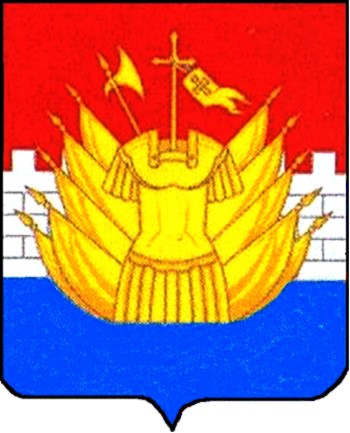 